Veilingcatalogus: Nr. 202Nederlandse Filatelisten VerenigingS K A N D I N A V I Ë.Website: www.nfvskandinavie.comHEEFT U UW CONTRIBUTIE VOOR 2020 AL BETAALD?AFZENDER: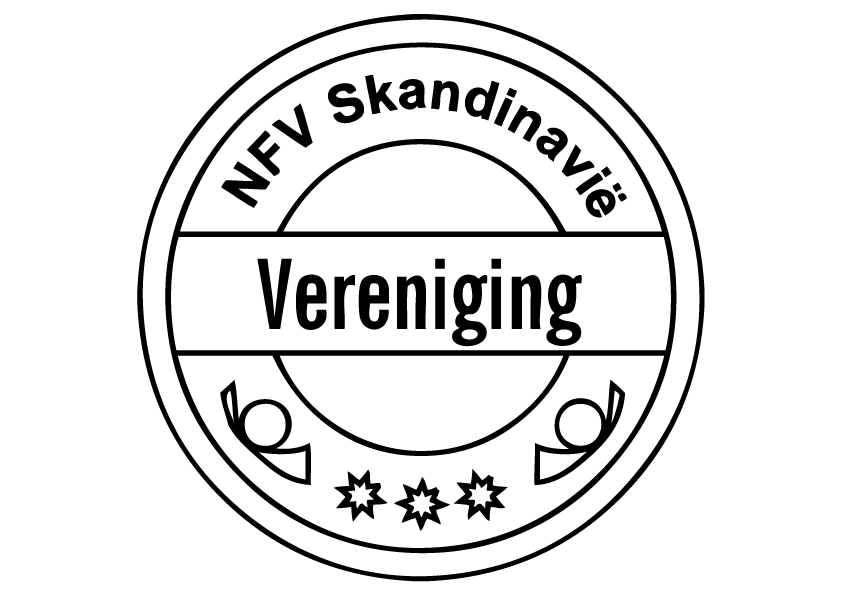 Veilingmeester NFV SKANDINAVIËH.P. BurgmanSpechtstraat 701021 VW AmsterdamTel.: 020 632 90 18E-mail.: henk.burgman@gmail.comBijeenkomst en veilinglocatie:De BronVogelplein 1, 3815 GV AmersfoortBESTE MENSENHierbij de veilinglijst voor veiling Nr. 202Deze veiling wordt gehouden tijdens de bijeenkomst in Kerkcentrum
De Bron, Vogelplein 1, 3815 GV te Amersfoort,
op 7 maart Aanvang veiling ca. 13.30 uur. Wederom een meer dan aanzienlijke hoeveelheid kavels. Zoals gewoonlijk beginnen we met luchtpost, SAS Covers en wat scheepspost waarna ongeveer 60 kavels Finland waarbij echt leuk ouder materiaal en veel postzegelboekjes. Vervolgens IJsland, dat wederom ruim vertegenwoordigd is met ook hier veel beter en ouder materiaal en aardig wat Dienst + een aantal mooie censuur brieven en zelfs wat aparte Jule zegels. De afdeling Noorwegen is dit keer weer iets omvangrijker, met een leuke nummer 1 en nog wat ouder materiaal en ook hier weer postzegelboekjes, minneblokken en nog wat frankeerstroken. Zweden met aardig en beter klassieke en oudere zegels in prima en frisse staat waaronder weer aardig wat postzegelboekjes. Speciale aandacht voor een viertal van de beruchte tafeltennisblokjes die alleen in China verkrijgbaar waren (gegarandeerd virus vrij) en een tweetal zegels met security perforatie die niet in de abonnementen werden uitgeleverd. Samen goed voor toch een kleine 100 kavels. Hierna is Denemarken aan de beurt, met ook hier veel beter (klassiek/ouder w.o. aardige ovaalzegels) en leuk materiaal waaronder weer enkele varianten en behoorlijk wat postzegelboekjes. Tevens aardig wat zegels met velrand nummers en leuk materiaal met H.C. Andersen connecties. Na de DWI kavels waarbij toch wel leuk materiaal en een matig gevulde Føroyar sectie, krijgen we redelijk Groenland met wat brieven en een paar schaarse proeven. Kijkt u ook bij de grotere kavels voor goed Groenland en Føroyar materiaal (ook daar nog een mooie Groenlandse proef) zoals verzamelingen etc. Gewoontegetrouw vinden we dan de kleine grotere kavels, met ook ditmaal extra veel gelopen rondzendboekjes met nog best goed materiaal en tevens wat klusjes en bundels brieven plus insteekkaarten met zegels en wat jaarsets. Dus lekker snuffelen! Dan heb ik een afdeling met grotere jaarboeken en -mappen. Daarna de sectie mappen. Hierin een grote verscheidenheid van materiaal waarbij veel aparte dingen. Hier moet u echt even door heen gaan! De GROOOOTE grote kavels met diverse goede en uitgebreide verzamelingen in DAVO en LEUCHTTURM albums plus vele stockboeken en wat dozen en doosjes verdienen ook zeker uw aandacht! Kijkt u op de website voor afbeeldingen van een aantal kavels. Uiteraard is er ook nog de literatuur afdeling. Ik heb uit diverse nalatenschappen zéér veel literatuur binnen gekregen en deze onontbeerlijke informatie is grotendeels hier opgenomen.Zoals ondertussen gewoon is neem ik alleen die boeken mee die bij mij aangevraagd worden. Wel kunt u op de site in de literatuurlijst niet alleen alle omschrijvingen van de beschikbare literatuur doorlezen maar ook afbeeldingen van de bewuste kavels bekijken."ATTENTIE"Na het einde van de veiling is er ongeveer 15 MINUTEN naverkoop. Dit om het afrekenen niet te lang op te houden!!
Op de website wordt een lijst met onverkochte kavels geplaatst om de thuisblijvers en spijtoptanten de 
gelegenheid te geven nog iets te kopen. Voor de volgende veiling kan ik van alle landen en gebieden, maar speciaal van Noorwegen, DK en Finland + de “kleine landen” zoals Åland, DWI, Færøer en Groenland, materiaal gebruiken. Uiteraard zijn goede brieven en andere poststukken evenals “aparte” dingen ook van harte welkom. Mocht u goed materiaal hebben, géén rondzendboekjesmateriaal (daar kunt u de rondzendcommissaris mee verblijden), met een inzet vanaf ± 5,00 €, dan houd ik mij aanbevolen.Heeft u ideeën? Maak mij deelgenoot van uw ideeën en wensen.De volgende veiling zal gehouden worden op 6 juni 2020.Uw veiling- “meester” Henk P. BurgmanPlaats van de veilingDeze veiling wordt gehouden tijdens de bijeenkomst in Kerkcentrum
De Bron, Vogelplein 1, 3815 GV te Amersfoort,
op 7 maart. Aanvang veiling ca. 13.30 uur.Omschrijving van de kavelsPF = Postfris, PL = ongebruikt/met plakker, "Nieuwe gom" = Nagegomd, ZG = Zonder Gom, GB = Gebruikt.
De kavels zijn van prima kwaliteit tenzij anders vermeld. 
De nummering is op basis van de Facit catalogus, tenzij anders vermeld.
Kat.w. is (tenzij anders aangegeven) in Zweedse (Facit) kroon en de inzet in Nederlandse EURI. Inzendvoorwaarden
Ingezonden kan worden alles wat verzamelwaardig is op het gebied van postzegels, poststukken, brieven e.d. betrekking hebbend op het verzamelgebied van de NFV Skandinavië. Boeken en verzamelingen kunnen ook op de samenkomst worden meegebracht. Indien voorzien van de naam van de eigenaar, omschrijving en inzetprijs worden deze kavels op een speciaal bestemde tafel uitgestald. Neemt u wel even contact op met de veilingmeester. Aansluitend aan de veiling van de andere kavels worden de boeken en verzamelingen geveild. Deze onverkochte boeken en verzamelingen dienen de eigenaren weer mee naar huis te nemen. De kosten voor de inzenders bedragen 10% van de opbrengstprijs en de eventuele retourkosten van de niet verkochte kavels. Indeling en verkaveling geschieden naar het inzicht van de veilingmeester. De kavels worden voor de 2e maal ingezet voor min 15% en voor de 3e maal min 25% van de voorgaande inzet. De afrekening geschiedt ca 5 weken na de veiling.Verkoopvoorwaarden
De verkoop geschiedt op rekening met 10% opgeld en € 0,25 tafelgeld voor ieder aangekocht kavel en eventuele portokosten. Het bedrag inclusief portokosten moet binnen 10 kalenderdagen worden betaald. Aan kopers die zich niet houden aan deze verplichting worden de aangekochte kavels voortaan toegezonden nadat betaling heeft plaats gevonden. Kleine bedragen kunnen contant worden betaald. De veiling geschiedt tot 10 euro met een verhoging van euro 0,50 - van 10 tot 50 euro met 1 euro - van 50 tot 100 euro met 2 euro en daarboven met 5 euro. De veilingmeester onderzoekt eventuele reclames indien en voor zover de betreffende kavels binnen 7 dagen na ontvangst, voorzien van ter zake doend commentaar, zijn teruggezonden. Alle kavels worden aan de hoogstbiedende toegewezen. Bestaat twijfel tussen twee of meer bieders, dan zal naar het oordeel van de veiling meester dit kavel al of niet weer in veiling worden gebracht. Fotokopieën van kavels kunnen tegen een vergoeding van euro 0,25 per stuk plus de portokosten in frankeergeldige postzegels worden aangevraagd.Kavels met een totale waarde van 50,00 € of meer, die opgestuurd moeten worden, zullen aangetekend verzonden worden. Op verzoek van de koper kan een zending ook verzekerd verstuurd worden. Dit moet schriftelijk (of per e-mail) bij de veilingmeester bekend worden gemaakt. De kosten voor aangetekend en met eventuele aangegeven waarde zullen aan de koper worden doorberekend.Indien dit niet gewenst is dan moet de inzender dit schriftelijk bekendmaken bij de veilingmeester. Het risico van alle door ons verzonden zendingen, ook de aangetekende/verzekerde zendingen, zowel voor koper als verkoper, is te allen tijden voor de geadresseerde."Door deelname aan de veiling, in welke hoedanigheid dan ook, verklaart u op de hoogte te zijn van het veilingreglement en deze als zodanig te accepteren."BIEDLIJST VOOR VEILING 202 (7 maart 2020)Naam:  ……………………………………………………………………..   Lidnr.:   ….………………………Adres:  ………………………………………………………………………………………….………………….Postcode:  ……………  Plaats:  ………………………………  E-mail:  …………….……………………….Uw aankopen met een totaal bedrag van 50,- € of meer zullen aangetekend verzonden worden!!!!Op uw verzoek kan het e.e.a. ook verzekerd en/of met aangegeven waarde verzonden worden.Zie ook het verkorte veilingreglement op de voorgaande pagina.Uw biedingen z.s.m. sturen aan: H.P. BURGMANSPECHTSTRAAT 70, 1021 VW AMSTERDAMTel.: 020 632 90 18   #   E-mail:  henk.burgman@gmail.comING Bankrekening nr.: NL58 INGB 0000 3809 62 t.n.v. NFV SKANDINAVIE te HorstWebsite:  www.nfvskandinavie.comVEILINGDATUM 7 maart 2020Schriftelijke biedingen dienen uiterlijk de zaterdag voorafgaand aan de veiling bij de veilingmeester binnen te zijn.Veilingdatum: 7 Maart 2020aanvang veiling: ca. 13.30 uurVeiling 202 
in Kerkgebouw  "De Bron", 
Vogelplein 13815 GV - AMERSFOORT 
7 MAART 2020HEEFT U UW CONTRIBUTIE VOOR 2020 AL BETAALD?SKANDINAVIË FIRST FLIGHT COVERS/AIRMAIL1DK - Nr. 213 + 2x 215 op nette en frisse luchtpostbrief van NÆSTVED 15-7-1926 naar PARIJS, aankomst stempel op a.z. PARIS 16-7-1926. Met inhoud = een ronkende omschrijving van Jay Smith!100035,00 €2DK - Nr. 255 op nette en frisse luchtpostbrief van KBH, ontwaard met KBH - LUFTPOST 29-7-1932, naar Berlin, aankomst stempel op a.z. BERLIN NW 30-7-1931. Met neven stempel in rood "MIT LUFTPOST Beförderert - Hamburg - Fuhlsbuttel Flughafen".2254,00 €3NL - Nr. 283 + 287 op nette FFC van Liverpool - Doncaster - Amsterdam (1-VII-1936) - NORRKÖPING - STOCKHOLM 1-VII-1936 aankomst stempel op a.z.nvt9,00 €4Nor - mooie frisse kaart FFC met speciaal stempel in groen "LUFTPOSTRUTEN BERGEN - OSLO 01-06-1939 - 1ste TUR". Zegels ontwaard met BERGEN 01-06-1939 + aankomststempel OSLO 01-06-1939 + retour stempel OSLO 02-06-1939.nvt5,00 €5Nr. 160 + 242 op speciale kaart met stempel van de 1e IJslandse  postvlucht per zweefvliegtuig 30-07-1939. nvt3,50 €6ZW - Nr. 231 + 358 + 359A + 360 op mooie frisse FFC = 1e vlucht Stockholm - New York met speciaal cachet. Brief is gecensureerd en draagt het lastige "U.S. CENSORSHIP" censuur stempel met gestempeld nummer van de (7286) censor i.p.v. met de handgeschreven.nvt10,00 €7Nr. 312 2x + 331 op FFC voor 1e vlucht HELSINKI - NEW YORK 21-06-1947. Met aankomst stempel NY 27-06-1947 en retour naar BORGÅ 18-VII-1947.nvt3,00 €8Nr. 325 + 337 op nette FFC van Helsinki 20-7-1948 naar Amsterdam.nvt6,00 €9DK - 359 op kaart van de Speciale 1e Ballonvlucht met de ballon "LIBELLE". Zegel ontwaard met WESTER-HÆSINGE 12-7-1954.nvt4,00 €10DK - Nr. 318a op SAS FFC KPH - Groenland - Los Angeles 15-11-1954.nvt2,00 €11DK - 2x Nr. 363 + 2x Nr. 371 op SAS FFC KPH - Groenland Los Angeles 15-11-1954 met retourlabel en doorgezonden naar Rotterdam.nvt2,00 €12DK - Nr. 264 op mooie frisse kaart van GRØNLANDS POSTKONTOP 25-4-1955 (zegel ontwaard met dito stempel) naar NARSARSSUAK AIR BASE GRØNLAND (27-4-1955) met dito cachet.nvt9,00 €13Finl - 3 FFC's. 1x 18-02-1956 Helsinki-Moskou + Zweefvlucht 13-06-1976 + KLM Amsterdam Helsinki 01-04-1979.nvt3,50 €14DK - Nr. 319b op SAS FFC 24-2-1957 Kopenhagen - Tokyo (Noordpoolvlucht).nvt2,00 €15Nor - Nr. 339 + 2x 429 + 430 + 434 op privé vervaardigde FFC 24-2-1957 OSLO - Kopenhagen - Tokyo (Noordpoolvlucht), met alle benodigde vertrek, transit en aankomst stempels.nvt3,00 €16ZW - Nr. 294BB op mooie frisse FFC voor 1e KLM vlucht van Amsterdam 4-11-1958 naar TRIPOLI. Zegels ontwaard met speciaal Stockholm Flygpost stempel (27-10-1958). Dit soort meelopers zijn lastigge dingen en in Zweden gezocht!nvt4,00 €17Nr. 1 + 6 + 28 + 29 + 30 op nette, frisse kaart van SDR - STRØMFJORD 26-12-1962 naar Berlijn. Zegels ontwaard met speciaal luchtpost stempel JUL I GRØNLAND met afbeelding van een vliegtuig en kerstman met hondenslee.nvt3,00 €18Nr. 265 + 266 op nette FFC voor de 1e helikoptervlucht SØNDRE STRØMFJORD NAAR GODTHÅB 1-6-1965. Retour gezonden naar BRÆDSTRUP, DK.nvt9,00 €19Nr. 33 op nette FFC v.d. 1e helikoptervlucht FREDERIKSBERG - KASTRUP 6-3-1965. Retour gezonden naar KBH, DK.nvt2,00 €20SAS 1e vlucht cover voor eerste SAS DC-8 vlucht van Zurich naar Dar es salam 31-01-1968.nvt2,00 €21FØ - Nr. 23 op PRIVÉ FFC SØRVAGUR 1-2-1977 Vagar - Kopenhagen.nvt2,00 €22DK - Nr. 637-638 op PRIVÉ FFC 1-2-1977 Vagar - Kopenhagen. Van KPH via Sørvagur naar NL.nvt3,00 €23DK - Nr. 485 op PRIVÉ FFC (kaart) 1-2-1977 Vagar - Kopenhagen. Van KPH via Sørvagur naar Thórshavn.nvt2,00 €24Nor - 4x KLM FFC's naar diverse Noorse bestemmingen (1977-1999.nvt3,50 €25FØ - Nr. 10 + 14 op SAS FFC SØRVAGUR 03-02-1977 Vágar - Bergen. 1e vlucht met Boeing 737.nvt2,00 €26US $ 0,31 (New York 31-03-1979) zegel op FFC Northwest Orient Wide Body 747 van Minneapolis naar Kopenhagen en Stockholm. FFC heeft KPH 01-04-1979 aankomststempel op a.z. nvt1,50 €27Grl - klusje van 13 1e en laatste vlucht covers - allen Groenland gerelateerd. Periode 1953 - 1981.nvt5,00 €28DK - Klusje met 11 ongebruikte en 1 gebruikte AEROGRAMMEN (H.C. Andersen Vliegend Koffer) met druknummers 29-34-37-38-47 en 52. De gebruikte met extra cachet en Andersen stempel.nvt5,00 €SCHEEPSPOST29Nr. 195/196 op mooie geïllustreerde ansichtkaart naar Helsingfors 18-12-1920. Zegels ontwaard met MALMÖ 16-12-1920 stempel tevens is het FRA DANMARK stempel geplaatst.nvt13,00 €30Nor - Nr. 105 op PAQUEBOT cover vervoed per S/S Bergensfjord via TALIN - ESTLAND naar USA. Zegel ontwaard met TALINN 29-VIII-1935. Een aparte transitstop en een ongewone route.nvt4,50 €31Grl - Nr. 72 op speciale cover "From pole to pole" verzonden van af DUNDAS 18-08-1969 met aankomststempel SCOTT BASE ROSS DEPENDANCE 3-SP-1969 en ANTARCTIC RESEARCH PROGRAME NEW ZEALAND Scottbase/Vanda station. Mailed on board MS. NANOK nvt5,00 €324x covers met cachets en stempels met betrekking tot "GREENLAND ARCTIC SUPPLY" vaarten (1972/1973). Met verschillende scheepsstempels etc. Diverse frankeringen.nvt13,00 €333x cover met diverse frankeringen, stempels en handtekeningen van "M.S. THALA DAN - J. Lauritzen Lines" en PAQUEBOT allen i.v.m. "ANTARCTIC OPERATIONS".nvt4,50 €34Nor - Nr. 708 op Paquebot cover vervoerd met de M/S PRINSESSE RAGNHILD naar Kiel 26-06-1974 vandaar door als FFC 1e vlucht Frankfurt - Buenes Aires. Leuk en lastig combimail stukje.nvt5,00 €35Nr. 41 op brief naar FÆRØER. Zegel ontwaard met PAQUEBOT lijnstempel. Tevens LE HAVRE - Ppal -SEINE MARITIME 7-7-1979 datum stempel.nvt1,50 €36Nr. 48 op prentbriefkaart naar FÆRØER. Zegel ontwaard met AMSTERDAM 29-11-1980 datum stempel. Tevens PAQUEBOT lijnstempel.nvt1,50 €37Nr. 602 op cover naar DK. Zegel ontwaard met Færøer aankomst stempel ÚR DANMARKI in kastje, tevens TÓRSHAVN 22-9-1978 datum stempel.nvt1,50 €FINLAND38Nr. 1/2 = 1E² + 2E² de herdrukken uit 1956-PF.100015,00 €39Nr. 3c¹-ZG, goed zegel.8000200,00 €40Nr. 9c²-ZG, goed zegel, mist slechts een halve tong.175++2,00 €41Klein insteekboekje met 6 Russische zegels met Finse afstempelingen. Leuk kavel!!5007,50 €42Klein insteekkaartje met 6 briefstukjes met Russische zegels met Finse afstempelingen.Leuk kavel!!500+7,50 €43Klein insteekkaartje met Russische Romanovzegels (RM9 strip van 3 + RM10 + RM12 + RM18) met Finse afstempelingen.Leuk kavel!!nvt10,00 €44Klein insteekkaartje met Russische Romanovzegels (4x RM9 + RM10 + 3x RM12) met Finse afstempelingen.Leuk kavel!!nvt10,00 €45Nr. 19L-GB, mooi en fris zegel.4006,00 €46Nr. 35/37-ZG, drie frisse ongebruikte zegels zonder gom.2003,00 €47Nr. 37-GB, prima zegel op mooi en fris briefstukje met drie talig Helsinki stempel.180+2,50 €48Nr. 44-GB, mooi en fris zegel.3254,00 €49Nr. 54-GB, mooi en fris zegel met onduidelijk stempel. (Lape nr. 54 - Norma Nr. 66)260055,00 €50Nr. 61-GB, mooi en fris zegel met onduidelijk stempel. (Lape nr. 66 - Norma Nr. 80)160033,00 €51Nr. 123/124-GB, WM¹. Redelijk duo.20BOD52Nr. 123/124-PL, WM¹. Redelijk duo.nvtBOD53Nr. 124-PF, WM¹. Goed zegel.nvtBOD54Nr. 134W¹-GB, mooi en fris zegel.180030,00 €55Nr. 168/170-PF, mooi fris en luxe setje.3505,00 €56Nr. 168/170-PF, mooi en fris setje.3504,00 €57Nr. 173-PF, mooi en fris zegel.2253,00 €58Nr. 203/205-PF, mooi en fris trio.4005,00 €59Nr. 212/214-GB, mooi en fris trio.3504,00 €60Nr. 214-PF, mooi en fris zegel.nvt3,00 €61Nr. 221/224-GB, mooi en fris 4-tal.1601,50 €62Nr. 225-PF in blok van 6 met velrand (oplage) nummer : 3 - 1940 No 402.nvt3,50 €63Nr. 266 + 311/314 op aangetekend brief van Helsinki 7-V-1946 naar NL. Op achterzijde Valuta controle stempel + handtekening van de betreffende ambtenaar.nvt6,00 €64Nr. 363 op nette en frisse enveloppe met cachet en speciaal stempel van de Postzegel tentoonstelling. Helsinki 29-10-1948 naar Stockholm.nvt3,50 €65Nr. 442 op frisse, opengesneden, aangetekende FDC met tentoonstellingsstempel Helsinki 30.3.1955 naar Naarden, aankomststempel Bussum 2.IV.1955. Met op a.z. tentoonstellings vignet en wat potlood aantekeningen + inhoud wervingskaart, giro overmakingkaart en toegangsbewijs.300++9,00 €66Nr. 442 op frisse cover met tentoonstellingsstempel Helsinki 2.4.1955 naar België + inhoud wervingskaart en toegang bewijs.300+9,00 €67Nr. 756x-GB, mooi en fris zegel.3504,00 €68Nr. 1524-PF in datumhoekpaar met druk code N:o 00007-07-1999. Tevens idem hoekzegel maar dan GB.33++1,00 €69Nr. 1525-PF in datumhoekblok van 4 met druk code N:o 00009-07-1999. Tevens Nr. 1526-PF in paar met druk code N:o 00010-07-1999.150++3,00 €70Insteekkaartje met 10 zegels allen met langstempels. Leuk kavel!!nvt3,00 €71Insteekkaartje met 1x Nr. 22 + 5x Nr. 30 allen met ongebruikelijke of luxe stempels. Leuk kavel!!nvt3,00 €72Insteekkaartje met 4 leeuwzegels allen met firma perforaties. Leuk kavel!!nvt3,00 €73Souvenirblokje NORDIA 1975 = nieuwdruk 19L N. Mooi fris blokje.nvtBOD74BF 9-PF = Buspakket zegel. Mooi fris zegel uit boekje, zie tanding rechts!!2503,50 €75Ongefrankeerde Propaganda veldpostkaart van Zweedse vrijwilliger naar Stockholm. De kaart is smoezelig en heeft een vouw. Deze kwaliteit komt vaak voor bij ECHTE veldpost dit werd vaak dagen of nog langer in de borstzaak meegedragen voordat het gepost kon worden!! In het paarse veldpostcensuurstempel is de tekst door de censuurdienst gezwart!! nvt14,00 €76Nr. H7, mooi en fris postzegelboekje.601,00 €77Nr. H8, mooi en fris postzegelboekje.402,00 €78Nr. H9, mooi en fris postzegelboekje.601,00 €792 verschillende coupons waarmee van 1-2-1988 t/m 31-5-1988 met 4 Mark korting het postzegelboekje H10 gekocht kon worden. Een leuke curiositeit om in uw verzameling op te nemen! Zie notitie in de Facit catalogus bij Facit 1040/1044. Boekje H10 is meegeleverd!nvt10,00 €80Nr. H10, mooi en fris postzegelboekje.701,50 €81Nr. H11, mooi en fris postzegelboekje.1001,00 €82Nr. H11, mooi en fris postzegelboekje.1001,50 €83Nr. H12, mooi en fris postzegelboekje.451,00 €84Nr. H13, mooi en fris postzegelboekje.321,00 €85Nr. H14, mooi en fris postzegelboekje.901,50 €86Nr. H15, mooi en fris postzegelboekje.501,50 €87Nr. H16, mooi en fris postzegelboekje.451,50 €88Nr. H17, mooi en fris postzegelboekje.801,50 €89Nr. H21, mooi en fris postzegelboekje.651,50 €90Nr. H22, mooi en fris postzegelboekje.501,00 €91Nr. H25, mooi en fris postzegelboekje.601,00 €92Nr. H26, mooi en fris postzegelboekje.1502,00 €93Nr. H27, mooi en fris postzegelboekje.1201,50 €94Nr. HA 14-I, mooi gebruikt boekje (Helsinki 17-7-1980).nvt1,50 €955 Poststukken met speciale stempels.nvtBOD96Postwaardestuk (Norma EK 28) van NYSTAD 4-10-1894 via ARNHEM 18-10 en Dieren 19-10 naar Spankeren. Helaas mist het stuk een bijgeplakt zegel.nvtBODNORDINGERMANLAND97Nr. 8 met verschoven middenstuk, Nr. 9 1x normaal + 1x met versch. middenstuk, Nr. 11 met versch. middenstuk, Nr. 12 en Nr. 10 met versch. middenstuk. Allen ongebruikt met plakker!410+10,00 €ÅLAND98Registratiekaartje voor een aangetekend stuk van MARIEHAMN met roodfrankering van 1000 Penni en R-strookje MARIEHAMN naar SOTTUNGA met op a.z. Facit Nr. 747v¹ met velrand nr. 1841-01-198? Ontwaard met SOTTUNGA 17-11-1983 en R-strookje van SOTTUNGA.nvt2,50 €IJSLAND99Postzegelloze dienstbrief van het postkantoor in HOFSOS 9-III-26 naar de afdeling postzegelverstrekkingen in REYKJAVÍK. Een ongewoon posthistorisch stukje.nvt4,00 €100Nr. 7-PL, Net zegel met iets fluffige tanding (Perf. 12½) wel ietwat gedecentreerd.120012,00 €101Nr. 14a-GB, fraai zegel met wat dik stempel en wat bruine toning.440050,00 €102Nr. 25-PL, mooi fris zegel, perfecte tanding en centrering.1502,00 €103Nr. 44-GB, goed en fris exemplaar met datumloos hoekstempel.7008,00 €104Nr. 44-PL, mooi fris zegel, perfecte tanding en centrering wel wat "kleuring aan bovenzijde".5003,00 €105Nr. 49, 57 en 59/62-PF, goed en fris stelletje.1282,00 €106Nr. 58-GB, fris zegel, met prima centrering. 6009,00 €107Nr. 64-PL, met Var. Onderbroken lijn tussen medailon en frame, fris zegel, met redelijke centrering. nvt5,00 €108Nr. 69-PL, goed, fris zegel, goed gecentreerd, wel wat zware plakker.30BOD109Insteekkaartje met 33 zegels tussen Nr's 70 en 172 + 3 dienstzegels, meest GB hier en daar wat "Mixed Quality".800+5,00 €110Nr. 76-PL, goed, fris zegel, goed gecentreerd.15BOD111Nr. 81-PL, goed, fris zegel, redelijk goed gecentreerd.120012,00 €112Nr. 82-PL, goed, fris zegel, redelijk goed gecentreerd.601,50 €113Nr. 83-PL, goed, fris zegel, redelijk goed gecentreerd.801,50 €114Nr. 91/97-GB, een goede en frisse serie waarbij het 6 Aur zegel uitstekend is.150027,00 €115Nr. 92-PL, goed, fris zegel, redelijk goed gecentreerd.35BOD116Nr. 101-GB, uitermate goed en fris exemplaar.3504,00 €117Nr. 102-GB, uitermate goed en fris exemplaar.4506,00 €118Nr. 102-PF, uitermate goed en fris exemplaar.175030,00 €119Nr. 107-GB, gedecentreerd en dik stempel maar wel postaal gebruikt dus GEEN TOLLUR!500075,00 €120Nr. 113-PF, goed, fris zegel, gedecentreerd.6005,00 €121Nr. 135 met nummerstempel (169)852,00 €122Nr. 143-GB, in paar met RVK 27-11-1929 stempel.6009,00 €123Nr. 143-PF, goed zegel, gedecentreerd.950080,00 €124Nr. 156-GB, goed exemplaar met vol RVK stempel.70010,00 €125Nr. 160/161-PL, uitermate goed en fris setje.5154,00 €126Nr. 161-PL, fris zegel, iets gedecentreerd5006,00 €127Nr. 162/164-PL, uitermate goed en fris setje.8008,00 €128Nr. 168 - 169 - 172-PL, 3 goede zegels.13008,00 €129Nr. 170 met nummerstempel (160)2073,00 €130Nr. 176-PF, prima zegel, goed gecentreerd.1501,00 €131Nr. 182-PF, fris zegel, redelijk gecentreerd.100BOD132Nr. 188-GB, goed exemplaar met RKV 26-11-1930 stempel.3005,00 €133Nr. 188-PF, uitermate goed en fris exemplaar.4505,00 €134Nr. 189/193-PL, goed en fris setje.170016,00 €135Nr. 197-PF, goed en fris exemplaar iets gedecentreerd.3504,00 €136Nr. 204/209-GB, een goede en frisse set.6509,00 €137Nr. 204/209-PF, een goede en frisse set.130020,00 €138Nr. 205C²-GB, goed exemplaar met RKV 6-7-1935 stempel.1752,00 €139Nr. 208-GB, fris zegel met hoekstempel.3002,50 €140Nr. 214-PL, goed en fris zegel.1502,00 €141Nr. 215 op nette, frisse brief van RVK (11-XI-1937) naar Huddersfield, GB.1804,00 €142Nr. 217 (blok van 4 + 2x los op nette en frisse aangetekende LP brief (met o.a. Duitse censuur) van FRÍMERJASALAN (RVK 6-3-1941 = 1e dag van gebruik) via London - Lissabon naar Zweden. Adres is gedeeltelijk onleesbaar gemaakt. De brief is ooit bij C. Gärtner voor € 400 op de veiling verkocht!!nvt90,00 €143Nr. 227/236-PF, een goede en frisse set.190030,00 €144Nr. 233 + 241 + 250 + 251 op uitermate frisse aangetekend FDC (01-05-1943 naar Zweden!! Post vanuit IJsland naar Zweden uit deze periode is zeer lastig te vinden. Brief is in Engeland gecensureerd en draagt het 8 kantig censuur stempel "PASSED T.154" in rood! nvt25,00 €145Nr. 247-PF, een goed en fris zegel.6BOD146Nr. 248C²-PF, een goed en fris exemplaar.75010,00 €147Nr. 248C² in paar op nette brief binnen RVK 10-VI-1943. Brief gecensureerd en voorzien van het lastige R.A.F. CENSOR 204  stempel met paraaf v.d. dienstdoende commandant.nvt40,00 €148Nr. 251 3x op mooie, frisse LP brief van RVK 25-XI-1946 naar Duitsland. Aldaar gecensureerd door de Britten met sluitstrookje (2867) en paars censuurstempel MILITARY CENSORSHIP CIVIL MAIL nr. 20249.nvt10,00 €149Nr. 252/255-PL, mooi fris setje.5008,00 €150Nr. 274/279-PF, goede en frisse serie.50BOD151Nr. 280-PF, mooi en fris zegel.2002,00 €152Nr. 282 + 307 op nette brief van RVK 25-III-1952 naar DK.nvt3,50 €153Nr. 299-PF, in luxe blok van 4 met uitstekende centrering!600+10,00 €154Nr. 311-PF, mooi en fris zegel, wel gedecentreerd.160030,00 €155Nr. 315/318-PF, mooie en luxe set.4754,00 €156Nr. 321/325-PF, mooie en frisse serie.3503,00 €157Nr. 327/329-PF, mooie en frisse set.4505,00 €158Nr. 337/344-PF, mooie en frisse set.5005,00 €159Nr. 337/344-PF, mooie, frisse en luxe serie met velranden (behalve de 5Kr.).500+7,00 €160Nr. 353-PF, in luxe kwaliteit.2003,00 €161Nr. 797/814-PF, Jaargang 1992 geheel compleet.nvt6,00 €162Nr. 879/896-PF, Jaargang 1996 geheel compleet.nvt7,00 €163HM1, 2 en 3 - mooie frisse boekjes.155BOD164HM2 - Luxe boekje met Telblok.951,00 €165HM3 - Luxe boekje met Telblok.1101,00 €166HM3 - Luxe boekje met Cilinder 2.1101,00 €167HM3 - Luxe boekje met KN.1101,00 €1683x automaatstroken van Automaat 1 (Postur1) 2100 + 2600 en 4000 ISKr.80+BOD169Nr. TJ 3-GBv7, goed en fris zegel goed gecentreerd, centraal afgeslagen G 1.b. stempel RVK 20-1 dus CTO = nagestempeld.120019,00 €170Nr. TJ 4-GB, redelijk zegel goed gecentreerd, onleesbaar hoek stempel.5007,00 €171Nr. TJ 7-GB, redelijk zegel goed gecentreerd, RVK stempel.5006,00 €172Nr. TJ 8-GB, redelijk zegel goed gecentreerd, onleesbaar stempel.4007,00 €173Nr. TJ 8-PL (nieuwe gom), fris zegel, gedecentreerd.3003,00 €174Nr. TJ 13-PF, goed en fris zegel iets gedecentreerd.170030,00 €175Nr. TJ 23v¹-PL, goed zegel, gedecentreerd Zonder watermerk.60011,00 €176Nr. TJ 25 (2x)-PL/PF, licht- en donkergroen frisse zegels, 1x ietwat gedecentreerd de ander goed.241,50 €177Nr. TJ 26/32 (2x)-GB, goede en frisse set.3753,00 €178Nr. TJ 42/47-49/52-PL, fraaie incomplete serie.155029,00 €179Nr. TJ 43/45-PL, goed, fris trio.3201,50 €180Nr. TJ 47-PL, goed en fris zegel met bijna perfecte centrering.4002,00 €181Nr. TJ 48-PL, goed, fris zegel.120012,00 €182Nr. TJ 50-PL, goed en fris zegel met bijna perfecte centrering.36,00 €183Nr. TJ 51-PL, goed, fris zegel.401,50 €184Nr. TJ 52-GB, redelijk zegel goed gecentreerd, met delen van 2 onleesbare stempels.4506,50 €185Nr. TJ 53 Type II-PF, goed en fris zegel goed gecentreerd met "fingerprint" op a.z.4505,50 €186Nr. TJ 54-GB, mooi, fris en redelijk gecentreerd zegel met gedeeltelijk Stykkishólmur stempel. Met keuringscertificaat van Svend Grønlund!220050,00 €187Nr. TJ 56-PL, goed en fris zegel.20BOD188Greiðslumerki G1 op complete nota van EIMSKIPFLAG ÍSLANDS uit Hamburg 20 november 1937 en afgeleverd en verrekend in RVK op 6-17-1937.nvt17,00 €189Nette frisse ongebruikte briefkaart van 8 Aur met Í GILDI opdruk = BK 9 type I.4004,00 €190DK Nr. 227 op redelijk nette (Verticale vouw) scheepsbrief naar RVK, IJsland. Zegel ontwaard met RVK slogan stempel 30-1-1938, tevens het handstempel SKIPSBREF in kastje. Bijgevoegd een reguliere brief zonder Scheepspost bemerkingen.nvt16,00 €191The White Falcon : Een krant van de Amerikaanse troepen op IJsland tijdens WO II (5 februari 1944) verzonden van APO 860  naar een USA adres. US frankering (1 cent) ontwaard met tekstloos 4 balks stempel + Passed by US Examiner Nr. 635 stempel +handtekening. De krant heeft behoorlijke gebruikssporen. Toch een lastig stukje postgeschiedenis.nvt7,00 €192Brief van de First Marine Brigade in Álafoss, IJsland (19-09-1941) naar USA. Brief draagt het "Passed by Naval Censor" stempel (in blauw) met handtekening  + het uitermate schaarse Marine Mail CG 1st Mar. Brig. (Provisional) ook in blauw. Twee schaarse censuur stempels zeker als ze zo als hier afgeslagen zijn in blauw!!nvt85,00 €193Brief van de First Marine Brigade in Álafoss, IJsland (07-01-1942) naar USA. Brief draagt het "Passed by Naval Censor" stempel met handtekening. Een schaars censuur stempel.nvt8,00 €194Speciale kerstkaart van NAVY 8055 (!!), IJsland (21-11-1942) naar USA. Brief draagt het "U.S. NAVY - Passed by Censor" stempel (met  rode inkt afgeslagen (zeldzaam)) met handtekening. Een schaars censuur stempel. Kaart heeft helaas een verticale knik.nvt21,00 €195Gensureerde brief van NAVY 8150 (!!) Naar USA Brief draagt het Passed by Navy Censor stempel met handtekening. nvt17,00 €196Amerikaans luchtpostwaardestuk (6c oranje) verzonden door een manschap uit de #101-NOB NAVY OPERTING BASE 08-02-1944. Met "PASSED BY NAVAL CENSOR" stempel met handtekening van de dienstdoende commandant. nvt21,00 €197Nr. 246 + 251 op frisse gecensureerde brief van RVK 17-II-1947 naar Duitsland. Brief draagt het niet alledaagse rode machine censuurstempel US CIVIL CENSORSHIP - BERLIN!nvt17,00 €198Inkomende post : Kleurig gefrankeerde aangetekende brief uit Oostenrijk (25-VI-1949) naar RVK. Brief geopend voor deviezencontrole dicht gemaakt met  tekstloos strookje en "gesealed" met 2x stempel Brief Zensur M - Z.1 plus censuur stempel Nr. 761 en tekststempel betreffende voorschriften voor het ruilen met buitenlandse verzamelaars. INTERESSANT STUKJE POSTHISTORIE!!nvt12,00 €199Inkomende post : Aangetekende en gecensureerde brief van Engeland (12-01-1943) naar RVK - IJsland. nvt8,00 €200Jule - Thorvaldsen Kerstzegel 1920-PF, compleet velletje van 8 dus met 4x de Tête-bêche paren en de verschillende tandingscombinaties. Een zéér lastig blok. AFA Jule Katalog geeft DKK 250,- voor een enkel tête-bêche paar!!1000++50,00 €201Jule - Thorvaldsen Kerstzegel 1962-PF, 2x compleet velletje (roze en blauw) van 12 met 1x groot vignet in het midden i.p.v. het gewone velletje met 16 zegels. Een lastig velletje. AFA Jule Katalog geeft DKK 250,- voor beide velletjes.25011,00 €202Jule - Thorvaldsen Kerstzegel 1965-PF, het blauwe zegel op speciaal herinneringsvelletje 90 Jaar Thorvaldsensféagið 1875 - 1965. Een lastig velletje. AFA Jule Katalog geeft DKK 200,- voor dit speciale blok.20010,00 €203Jule - Thorvaldsen Kerstzegel 1968-PF, het blauwe zegel in compleet velletje van 12 stuks. Een lastig velletje. AFA Jule Katalog geeft DKK 75 voor één los zegel.900++40,00 €204Cinderella-PF - 1948 propaganda zegel voor de Olympische spelen.nvt2,00 €NOORWEGEN205Nr. 1-GB, met drie redelijk ruime randen en één wat krappe rand. Met 11 streeps grit cancel. Prima exemplaar!!140030,00 €206Nr. 3-GB, mooi en fris zegel goede centrering met delen van 2 stempels.75011,00 €207Nr. 8-GB met vol rondstempel BERGEN + pen ontwaarding kruis met datum 26-10-18??110++21,00 €208Nr. 8-GB met vol rondstempel HULL 10-6-1865 + 383 Nummerstempel.110++40,00 €209Nr. 8 op fraaie brief (achterklep mist) van CHRISTIANIA naar KONGSVINGER. Zegel met penontwaarding (X).200BOD210Nr. 14 op fraaie brief (smoezelig) van TRHONDHJEM, 2-11-1869 naar EIDSVOLL.200BOD211Nr. 50a-GB, goed en fris zegel.60010,00 €212Nr. 51B a = NOK 51 IIIa op net drukwerk omslag. Zegel ontwaard met VESTBANERNES POSTEXP. 15-X-1890 stempel. (ex SKANFIL kavel = 125 NOK).200+3,00 €213Nr. 53 Plaat IIv-GB, mooi en fris zegel met div. kleine cliché beschadigingen!!.4006,00 €214Nr. 54 Plaat IId-GB, mooi en fris zegel.2505,00 €215Nr. 104a-GB. Gebruikt als PORTZEGEL met T in cirkel.nvt2,50 €216Nr. 108-GB. In strip van 3 met stempel OSLO 1.X.31. Gebruikt als PORTZEGEL met T in cirkel.45+4,00 €217Nr. 124-GB. Goed zegel met PAQUEBOT stempel!!nvt3,50 €218Nr. 143-PL, prima zegel.35BOD219Nr. 226 op brief + 453 op brief. Zegels ontwaard met 2 verschillende stempels VALDRESBANENS P.EKSP. 6-III-1941 en VALDRESBANEN A 14-10-1958.nvt4,00 €220Nr. 229 op nette gecensureerde brief van STAUBØ 21-IX-1940 naar de USAnvt9,00 €221Nr. 356/366-PF, mooie en frisse set.3204,00 €222Nr. 413/415-PF, mooie en frisse set.4505,00 €223Nr. 417/419 op speciale kaart met Afb. van de Carolina locomotief. Zegels ontwaard met speciaal tentoonstellingsstempel "JERNBANEUTSTILLINGEN-OSLO 25-9-1954. (ex SKANFIL kavel = 150 NOK).1502,00 €224Nr. 426/428-PF, mooie en frisse set.4004,50 €225Nr. 426-PF, mooi en fris zegel.436BOD226Nr. 456b/458b-PF, = Olav V Fosfor, mooie en frisse set.2002,50 €2275 Poststukken allen met speciale stempels met betrekking tot Jan Mayen - Spitzbergen - Longyearbyen etc. met Noorse en DDR frankeringen/connectie. Leuk gemixed kaveltje!nvt6,00 €228H62, mooi fris postzegelboekje.2253,00 €229H63, mooi fris postzegelboekje.2253,00 €230H64, mooi fris postzegelboekje.2253,00 €231H65, mooi fris postzegelboekje.2253,00 €232H70, mooi fris postzegelboekje.1251,50 €233H71, mooi fris postzegelboekje.1201,50 €234H72, mooi fris postzegelboekje.1752,00 €235H74, mooi fris postzegelboekje.1752,00 €236H82, mooi fris postzegelboekje-GB met luxe stempel OSLO 12-02-1994.1251,00 €237H86ab, mooi fris postzegelboekje-GB met luxe stempel OSLO 08-05-1995.1501,00 €238H100a, blokje van 4 uit Boekje H100a.401,00 €239H105, blokje van 4 uit Boekje H105.401,00 €240H106, blokje van 4 uit Boekje H106.401,00 €241H108b, mooi fris postzegelboekje-GB met luxe stempel OSLO 12-04-1999.1001,00 €242H114, mooi fris postzegelboekje-GB met luxe stempel OSLO 07-04-2000.801,00 €243H115, mooi fris postzegelboekje-GB met luxe stempel SARPSBORG VIII 10-11-2003.801,00 €244H117, mooi fris postzegelboekje-GB met luxe stempel OSLO 02-11-2001.801,00 €245H119, mooi fris postzegelboekje-GB met luxe stempel OSLO 20-04-2001.801,00 €246H124, mooi fris postzegelboekje-GB met luxe stempel OSLO 12-04-2002.801,00 €247Lokaal boekje Opera Nordfjord (2002), volgens catalogus G. de Jong Nr.  LH 42 - Ca. Deze lokaal boekjes werden slechts in kleine oplagen gemaakt en zijn soms vrij lastig te vinden. Voor de liefhebber.nvt7,50 €248Nr. TJ 38 op nette aangetekende brief met aangegeven waarde van BODØ 4-V-1939 naar MOLDJORD. Dit soort dienstbrieven zie je niet veel op de markt.nvt11,00 €249Nr. TJ 98/116-PF, mooie en frisse set.4907,00 €250Nr. TJ 117/137-PF, mooie en frisse set.5007,00 €251MB 9 = Minneblok "Polarfilex 1977".nvt2,00 €252MB ?? = Minneblok "Norwex 80".nvt2,00 €253Minneblok "Norwex 1980" maar dan de zwartdruk - Bijlage bij de tentoonstellingscatalogus.nvt3,00 €254Nor - MB 13  = Minneblok Hafrsfjord 1981.nvtBOD255MB 15 = Minneblok "Filos 1983".nvt2,00 €256MB 15 = Minneblok "Filos 1983" maar dan de zwartdruk - Bijlage bij de tentoonstellings catalogus.nvt3,00 €257MB 16 = Minneblok "Jonas Lie 1983".nvt2,00 €258MB 17 = Minneblok "Frefil 1984".nvt2,00 €259MB 18 = Minneblok "Bergen 1985".nvt2,00 €260MB 19 = Minneblok "Oslo 1986".nvt2,00 €261MB 19 = Minneblok "Oslo 86".nvt2,00 €262MB 21 = Minneblok "Prinds Gustav 150 år 1988".nvt2,00 €263MB 21 = Minneblok "150 jaar Prinds Gustav".nvt2,00 €264MB 22 = Minneblok "NORDIA 1989".nvt2,00 €265Særtryk (HARSTAD) van NORSK FILATELISTFORBUND i.v.m. 100 jarig jubileum van 100 jaar HARSTAD. Oplage slechts 2000 stuks.nvt5,00 €266Origineel jaarsetje 1975 met alle zegels postfris.1752,00 €2675 Øre briefkaart zegelbeeld ontwaard met BUREAU REEXP. KRISTIANIA 19-XII-1892.nvt5,00 €2685x ansichtkaart allen met Nordkapp of Polarcirkelen stempels.nvtBODFrankeer etiketten volgens NORGESKATALOGEN.269ATM 4-GB : 9 en 10 Kr. CTO OSLO 22-7-2002. Prima, fris duo.nvt1,50 €270ATM 5 (pft)-GB : 6/7,50/9,50 en 10,50 Kr. CTO OSLO 06-04-2004. Prima en fris kwartet.nvt2,00 €271ATM 6-II (x2)-GB : 7/9 en 11 Kr. CTO OSLO ??-09-2007. Prima en fris trio.nvt1,50 €272ATM 7-8-9 -GB : allen 7 Kr. CTO OSLO ??-11-2007. Prima en fris trio.nvt1,50 €273ATM 10a-GB : 7/9 en 11 Kr. CTO OSLO ??-10-2008. Prima en fris trio.nvt1,50 €274ATM 10a-GB : 8/10 en 12 Kr. CTO OSLO 02-01-2009. Prima en fris trio.nvt1,50 €275ATM 10a-GB : 11/13 en 14 Kr. CTO OSLO 07-01-2011. Prima en fris trio.nvt1,50 €276ATM 11-12-13-GB : Allen 8,50 Kr. CTO OSLO ??-01-2010. Prima en fris trio.nvt3,50 €277ATM 11-12-13-GB : Allen 13,00 Kr. CTO OSLO ??-01-2010. Prima en fris trio.nvt3,50 €278ATM 11-12-13-GB : Allen 14,00 Kr. CTO OSLO ??-01-2010. Prima en fris trio.nvt3,50 €ZWEDEN279Nr. 6B-GB, uitstekend zegel.300060,00 €2803x Briefstukjes met Nr. 7+9+11 plus 1x dito met Nr. 7+9. nvt8,00 €281Nr. 9-GB. Studie lot van ruim 45 exemplaren in diverse kleurnuances en stempels. Mooi uitzoekwerk voor de expert! nvt27,00 €282Nr. 11-GB redelijk zegel met muizentandje linksboven.2752,00 €283Nr. 11-GB, Uitstekend, fris zegel prima/goed gecentreerd.2753,50 €284Nr. 11 op mooi briefstukje met 2?-1-1873 stempel.275+4,00 €285Nr. 14B-GB, goed zegel met redelijk goede centrering, Met Var. Inkeeping in Rechterboven hoek.130+3,00 €286Nr. 14B-ZG, redelijk zegel met redelijk goede centrering, wel wat dikke plakker rest.220030,00 €287Nr. 15a-ZG, redelijk zegel, gedecentreerd.160027,00 €288Nr. 16-GB, Uitstekend, mooi en fris zegel prima gecentreerd. Met KALMAR 3-9-1872 stempel.1603,50 €289Nr. 20g-GB redelijk zegel ietwat zwaar gestempeld.7506,00 €290Nr. 24-GB, Uitstekend, mooi en fris zegel prima gecentreerd.60015,00 €291Nr. 44-GB redelijk zegel ietwat onduidelijk gestempeld.5004,00 €292Nr. 52/60 en 66/67 = Oscar II-GB compleet op insteekkaartje 15 zegels. Met kleurschakeringen.124BOD293Nr. 52 op nette reclame ansichtkaart voor de "Dansk-Vestindisk Lotteri". Zegel ontwaard met HADVIGSDAL 12-08-1905.nvt9,00 €294Nr. 54-GB. 3 exemplaren allen met verschillende poststempels van LULEÅ.nvt9,00 €295Nr. 57 + 58-GB. 2 exemplaren allen met verschillende poststempels van CIMBRISHAMN.nvt9,00 €296Nr. 59-PL, Prima/luxe zegel..8006,00 €297Nr. 60-PF, mooi en fris zegel met redelijk centrering.440075,00 €298Nr. 65-PF, mooi en fris zegel met uitstekende centrering, licht vouwtje.500095,00 €299Nr. 117-GB Zegel is sterk gedecentreerd. Opdruk is verschoven waardoor aan de onderzijde de vlaggen van de 5 van het onderliggende zegel te zien zijn. Apart!!55++16,00 €300Nr. 125-PF, mooi en fris zegel iets gecentreerd.180030,00 €301Nr. 141-GB, met plaatnummer vorm 3, redelijk/goed zegel. Zegels met plaatnummers zijn uiterst lastig te vinden.nvt9,00 €302Nr. 142Ab-PF, (versleten plaat) mooi en fris zegel. Gedecentreerd, met zwart nr. 12 op a.z.2000+35,00 €303Nr. 148A-GB, met rechts onder plaatnummer vorm 2, redelijk/goed zegel. Zegels met plaatnummers zijn uiterst lastig te vinden.nvt11,00 €304Nr. 153/155-GB, redelijke set.3801,50 €305Nr. 159bz-PF, Zéér lastig zegel. In alle opzichten een Luxe zegel!!9000135,00 €306Nr. 162cxz-PF, Zegel met lichte gomberoering en lichte potlood notitie, géén plakkerrest!! Zéér lastig zegel. In alle opzichten een Luxe zegel!!19000225,00 €307Nr. 170a-PF, mooi en fris zegel met plaatnaadlijn rechts.250+3,50 €308Nr. 176C-PF, mooi en fris zegel.65010,00 €309Nr. 180a-PF, mooi en fris zegel.5507,00 €310Nr. 181a-PF, mooi en fris zegel met plaatnaadlijn rechts.450+5,00 €311Nr. 191a-PF, mooi en fris exemplaar met plaatnaadlijn links.950+17,00 €312Nr. 196/210-GB, redelijke tot goede zegels.8600100,00 €313Nr. 199-GB, redelijk zegel.200BOD314Nr. 201-GB, redelijk zegel.200BOD315Nr. 205-GB, redelijk zegel.3001,00 €316Nr. 214-GB, redelijk zegel.3001,00 €317Nr. 215-GB, redelijk zegel.3001,00 €318Nr. 226/230-GB, mooie en luxe set, licht maar correct gestempeld.1801,00 €319Nr. 226/230-PF, mooie en luxe set.2502,00 €320Nr. 267BC-PL, mooie en luxe paartje.1501,50 €321Nr. 267CB-PL, mooie en luxe paartje.1502,00 €322Nr. 269B-GB, mooi en fris zegel70010,00 €323Nr. 320A/323A + 320C-PF, mooi, fris en luxe serie.5257,00 €324Nr. 332C-PF, mooi en fris zegel.6509,00 €325Nr. 335A + BB + 336-PF, mooie en frisse zegels. 335BB met abklatsch op a.z. niet geteld.5357,00 €326Nr. 340A3-GB, Mooi fris zegel.1202,50 €327ZW - 3 velletjes uit boekjes (Nr. 1467/1469 - 1522/1524 en 1586/1588) allen Luxe CTO gestempeld.138BOD328ZW - 3 velletjes uit boekjes (Nr. 1467/1469 - 1522/1524 en 1586/1588) allen Luxe CTO gestempeld.138BOD329Nr. 1582b + 1777b-PF. 2x luxe zegel met security perforatie. Deze zegels zijn veel later apart uitgegeven na het ontdekken van de enorme zwendel in valse zegels en zijn uitermate lastig te verkrijgen.60035,00 €330Nr. 1582b-PF. In luxe strip van 5 (van de rol) met security perforatie. Deze zegels zijn veel later apart uitgegeven na het ontdekken van de enorme zwendel in valse zegels en zijn uitermate lastig te verkrijgen.200075,00 €331Nr. 1777b-PF. In luxe strip van 5 (van de rol) met security perforatie. Deze zegels zijn veel later apart uitgegeven na het ontdekken van de enorme zwendel in valse zegels en zijn uitermate lastig te verkrijgen.100040,00 €332Nr. 2970/2971 = Blok 38v-GB. = het beruchte BEJING tafeltennis blokje wat alleen in China op de tentoonstelling verkrijgbaar was en niet werd meegeleverd aan de abonnees. Luxe afgestempeld LUND 2013-12-28. (Oplage ± 3000 stuks).2000100,00 €333Nr. 2970/2971 = Blok 38v-PF. = het beruchte BEJING tafeltennis blokje wat alleen in China op de tentoonstelling verkrijgbaar was en niet werd meegeleverd aan de abonnees. (Oplage ± 3000 stuks).2000100,00 €334Nr. 2970/2971 = Blok 38v-PF. = het beruchte BEJING tafeltennis blokje wat alleen in China op de tentoonstelling verkrijgbaar was en niet werd meegeleverd aan de abonnees. Dit blok heeft een Cylinder nummer. (Nr. 1) Komt slechts eens op de achtien blokken voor. (Oplage ± 156)2000+125,00 €335Nr. 2970/2971 = Blok 38v-PF. = het beruchte BEJING tafeltennis blokje wat alleen in China op de tentoonstelling verkrijgbaar was en niet werd meegeleverd aan de abonnees. Dit blok heeft een Kontrole Nummer. (Nr. 052398) Komt slechts eens op de 20 blokken voor. (Oplage ± 120 )2000+125,00 €336Insteekkaartje met oudere zegels met perfins van ZW - DK en Norge.nvt2,00 €337Insteekkaartje met Nr's. 32-33-45-52 en 54 allen met Deense "Fra Sverige" stempels.26++2,00 €3383 ansichtkaarten met postale motieven.nvt2,00 €339Pzb's, H214B-228B-292-301-316-357-402 en HA 18. Mooie frisse boekjes.7802,00 €340Pzb. SH 18 B:2 = Met ontbrekende tekstregel : "1500 Gram". Uitermate schaars boekjes variant. Zie Facit.1000++70,00 €341Nr. TJ 15-GB, redelijk zegel, gedecentreerd met rondstempel Stockholm 8-2-1894.6003,00 €342Nr. TJ 15-GB, redelijk zegel met rondhoekje en miniem scheurtje.6001,50 €343TJ 22B-GB, Net/goed zegel iets gedecentreerd met vol stempel KARLSBORG 26-9-1893.150030,00 €344Nr. L1-PL, uitstekend en fris zegel, gedecentreerd.6006,00 €345Nr. L 6-GB, uitstekend, perfect en fris zegel, iets gedecentreerd.3004,00 €346Nr. L6+8 GB, 2 redelijke/goede zegels.6005,00 €347Nr. L 9-PF, uitstekend, perfect en fris zegel, iets gedecentreerd.8000130,00 €348Nr. L 11a2-GB, goed zegel, zoals gewoonlijk gedecentreerd.4006,00 €349Nr. L 11a1V2-GB, goed zegel, zoals gewoonlijk gedecentreerd met Var. Lange voetstreep aan L.601,00 €350Nr. L 17a-PF, net en fris zegel, gedecentreerd.450075,00 €351Insteekkaartje met 6 lokaal zegels.nvtBOD352Insteekkaartje met 3 belastingzegels + 1x dito Noorwegen.nvtBOD353Uitermate frisse ongefrankeerde dienstbrief van Jönköping 30-4-1889 naar Wenersborg met groot plakkaat zegel op a.z.nvt2,00 €354Ongeadresseerde aerogram met 1e dagstempel (ballonpost) 4-6-68.nvt1,00 €3554 öre postwaardestuk (Frankokuvert Nr. 9) verzonden » Bredaryd. Stukje is ontwaard met treinstempel PKXP No. 55b - 31-12-1896.nvtBOD356"Incomming mail". Aangetekende brief met geldwaarde van 150 Roebel, uit Moskou (13-09-1917), Rusland, naar Stockholm, 6-10-1917. Gefrankeerd met 2x 2 kopeken (ongetand) +3 kopeken + 70 kopeken. De brief is verzegeld door de afzender en daarna officieel geopend, gecontroleerd en opnieuw verzegeld gedeeltelijk over de frankering achterzijde. Cover met inhoud (zonder geld) en antwoord.nvt18,00 €DENEMARKEN357Ongefrankeerde briefomslag, in mooie frisse kwaliteit, van KOPENHAGEN 10-11-1847 (in blauw-groen op a.z.) naar RÖRVIG.nvt13,00 €358Ongefrankeerde briefomslag (KASSEBREV) van Kopenhagen naar Aarhus. Brief draagt mooi, scherp en leesbaar KOMPASSTEMPEL 7-10-1852.nvt9,00 €359Ongefrankeerde briefomslag van ROSKILDE 20-5-1854 naar Fredensborg. Brief beport met 6 Skilling in rood krijt.nvt13,00 €360Postzegelloze voorzijde van een begeleidingsbrief voor een pakket  van Kopenhagen, 12-03-1860, naar Lübeck. Met Combi stempel 34-2 of 34-3 = KBH Jernbanegaard Postkontoret stempel. Tarief notatie in rood 9½ = 6 basistarief + 3½ gewicht en aftands berekening. Tarief uitleg meegeleverd. Leuk stukje posthistorie!nvt6,00 €361Nr. 2-GB, 4x smalle, nette margins en gedeeltelijk stom ringstempel. 4502,00 €362Nr. 2-PL, Ferslew Pl IV d, redelijk zegel met twee smalle randen, 1 krap en een aangesneden rand + knipje in linker onderhoek.15000175,00 €363Nr. 3-GB, 4x smalle margins niet aangesneden. 6004,00 €364Nr. 3 + 4-PL, redelijke zegels met goede tot smalle randen, 2 Skilling iets bruine toning en keur stempel op a.z.370060,00 €365Nr. 4-GB net zegel met smalle margins en nummerstempel, maar ook met penontwaarding!1301,00 €366Nr. 4-PL 2x, redelijke/goede zegels met brede tot smalle randen.130019,00 €367Nr. 4 op uitermate mooie en frisse, luxe vouwbrief van HAMBURG naar HJÖRRING. Zegel ontwaard met haarscherp nummerstempel (2) + haarscherp nevenstempel K.D.P.O.A. HAMBURG 17-08 / 3 - 4 datumstempel. Echt een "musthave" cover.nvt35,00 €368Nr. 4 en Nr. 9. Beiden op briefstukjes. Beide zegels ontwaard met het stomme ringstempel (STU III-I) wat in gebruik was voor post dat vervoerd werd op de "KORSØR DAMPSKIBS - POSTBUREAUER" (1856). Het stempel is ook in gebruik geweest in KEITUM op het (toen nog Deense) eiland SYLT (1854-1864).nvt23,00 €369Nr. 7-GB, goed zegel met 1x krap, 2x redelijk en 1x wijde rand. Wel met gedeeltelijk velrand watermerk. Ongebruikelijke verschijning!nvt22,00 €370Nr. 8-GB reddelijk zegel met redelijke randen. En twee stempels 1x onleesbaar nummerstempel + fragmentarisch rood LONDON stempel.140013,00 €371Nr. 12-GB, gedecentreerd en nogal wat fluffige getand + onleesbaar nr. stempel.7005,00 €372Nr. 12-GB, iets gedecentreerd en nogal dun en met onleesbaar Nr. stempel.7003,00 €373Nr. 14-GB, gedecentreerd en wat vreemde tanding met onleesbaar Nr. stempel.150016,00 €374Nr. 11/14 PL/ZG, goede frisse zegels, 2 SK iets roest en 8sk lichte vouw r.o  + keur stempel op a.z.480049,00 €375Nr. 15-GB, gedecentreerd, met onleesbaar Nr. stempel.160016,00 €376Nr. 15-GB, redelijk gecentreerd, met onleesbaar Nr. stempel. Aan de linkerzijde mist een perforatiegat door het afbreken van een perforatienaald.160027,00 €377Nr. 20-PL, goed fris zegel, 2 SK redelijk gecentreerd.5008,00 €378Nr. 21-GB redelijk zegel met het zéér lastige ovale zweedse scheepspoststempel ÅNGB. BRIEF FRA DANMARK!1000+9,00 €379Nr. 21, 3e druk in paar op brief (met gebreken) van Kopenhagen 19-05-1873 naar Upsala, Zweden, 20-05-1873. Zegel ontwaard met duplex stempel 34 type 9 (=spoorwegstempel) + neven stempel Kopenhagen Antiqua stempel type V + Zweeds stempel PKXP 20-05-1873.2800 DKK14,00 €380Nr. 22 + 23-PL, 4 skilling gerepareerd - 8 skilling met rondhoekje en dun schaafplekje op a.z. Redelijke albumvullers.24508,00 €381Nr. 23-GB, redelijk zegel met onduidelijk stempel.80013,00 €382Nr. 24-PL, net en fris zegel een fractie gedecentreerd + muizentandje boven.250025,00 €383Nr. 27-PL, fris zegel met wel wat tanding problemen, acceptabel albumblad vuller.400025,00 €384Nr. 29 op gedeelte van formulier (Ontvangstbewijs aangetekende post).nvt9,00 €385Nr. 29dV² (VIII) -GB = Dik-normaal frame = AFA 29v². Prima/goed zegel met JYDERUP 31-3 Lapidarstempel. EX Th. Høiland!!3500 DKK50,00 €386Nr. 29 of 39?? Twee bundels van 100??. Prima voor de varianten- en/of stempelverzamelaar!!nvt7,00 €387Nr. 30 + 34-PL, redelijke frisse zegels.117516,00 €388Nr. 32-GB, mooi fris zegel met luxe geplaatst ESROM type ringstempel MERN. Een lastig stempel!nvt9,00 €389Nr. 33-PL, mooi fris zegel, uitstekend gecentreerd, met Var. Witte vlek in bruine band onder K van DANMARK.!! (AFA 27q??)400++11,00 €390Nr. 34-GB, mooi fris zegel en redelijk gecentreerd.3005,00 €391Nr. 36-GB, mooi fris zegel, gedecentreerd met Nr. (1) stempel.3505,00 €392Nr. 38/45-PL, redelijke frisse zegels met hier en daar een bruin roestpuntje. 8 øre met Omgekeerd Raam.70011,00 €393Nr. 46-PL, mooi fris zegel goed gecentreerd.25BOD394Nr. 46b-PF = WM II in mooi blok van 4. Iets bruinig op a.z.160013,00 €395Nr. 47-GB, goed zegel met wel wat stempels.5003,50 €396Nr. 47-GB, goed zegel onduidelijk KPH gestempeld.5005,00 €397Nr. 47/48-PL, redelijke/goede en frisse zegels.3006,00 €398Nr. 48-GB, goed zegel met wel wat vettig gestempeld.6003,50 €399Nr. 48-GB, goed zegel en redelijk gecentreerd, met wat zwaar stempel.6003,00 €400Nr. 48-GB, goed zegel met vol KPH stempel.6004,50 €401Nr. 48 + 122-GB, 2 mooie, frisse zegels. Beiden licht gestempeld.140018,00 €402Nr. 48 + 122-PL, 2 mooie, frisse zegels inclusief een 12-tal 7 en 27 øre overdrukzegels GB en PL. Leuke mix hoge K.w.nvt18,00 €403Nr. 49-PF, mooi fris zegel en redelijk gecentreerd.5006,00 €404Nr. 50-GB, redelijk zegel met nr. (49) stempel.90014,00 €405Nr. 50-GB, redelijk zegel met vol KBH 31-10 stempel.90013,00 €406Nr. 55 enkelfrankering op nette, frisse scheepsbrief van DK naar HANGÓ, Finland. Zegel ontwaard langstempel FRAN UTLANDET tevens aankomststempel HANGÓ 30-XI-1894.200+5,00 €407Nr. 56/61-PL, excl. 57 redelijke frisse zegels met hier en daar een bruin roestpuntje.3605,00 €408Nr. 62-GB, goed, fris zegel en redelijk gecentreerd met licht stempel en met Var. Inkeeping in boven frame = AFA 41 æ.50018,00 €409Nr. 62-GB, goed, fris zegel en redelijk gecentreerd wat zwaar gestempeld.100BOD410Nr. 62-PL, mooi fris zegel goed gecentreerd.35BOD411Nr. 63/68-PL, mooie frisse zegels redelijk/goed gecentreerd.105516,00 €412Nr. 64a+b-65-66-67-69-70-72/75 -PL, mooie frisse zegels meest goed gecentreerd.164027,00 €413Nr. 67a + 67b-GB, de twee kleurschakeringen in prima kwaliteit.160028,00 €414Nr. 69/75-PL, mooie frisse zegels redelijk/goed gecentreerd met hier en daar een bruin vlekje.136521,00 €415Nr. 72-PF, perfect, luxe zegel met prima tanding en centrering.5009,00 €416Nr. 75-PL, goed, fris zegel en redelijk gecentreerd.7004,00 €417Nr. 75-PF, mooi fris zegel, gedecentreerd, gom gecraqueleerd en gomberoering maar geen plakker rest in mijn optiek. Goed bekijken!220040,00 €418Nr. 76/83-PL, mooie frisse zegels redelijk/goed gecentreerd.6559,00 €419Nr. 77-GB, 2x (Serie 1 en serie 2) beiden met kopstaand watermerk.301,50 €420Nr. 77-GB, zegel is dun maar wel met Var. Rode vlek onder rechter voorpoot van rechter leeuw = AFA 43 Bv nvtBOD421Nr. 78-GB, goed zegel met Var. M en A samenhangend = AFA 44 bx.nvt4,00 €422Nr. 86/90-PL + 91-PF-92-PL + 93-PF + 94/95-PL + 96-PF + 97-PL, mooie frisse zegels.77011,00 €423Nr. 90-GB, in paar met reclame aanhangsel van Dansk Phønix (= AFA RE 2). Nette combinatie.4006,00 €424Nr. 90 + 2x 139 op Remboursbrief (Kr. 6,50), zegels wat zwaar gestempeld.nvt2,00 €425Nr. 91 + 96 op redelijk nette scheepsbrief naar MARSTAL, DK. Brief in KBH (15-07-1931) aangeleverd waar de zegels ontwaard zijn met het kastje stempel FRA SVERIGE.nvt10,00 €426Nr. 95-GB met afwijkende (mis) perforatie. Komt uit een rolzegelautomaat.nvt2,50 €427Nr. 96-PF, 2x in strip met reclame aanhangsel van RUNDSKUE DAGEN 1931 + velrand (= AFA RE 47). Luxe combinatie.5507,00 €428Nr. 98 + 98c (AFA 196 + 196F) 13x-PF hoekblokken van 4 met div. velrand nummers. Voor de specialist.nvtBOD429Nr. 99 2x-PF = AFA 198A+B = Type I Duits en Deens papier!6008,00 €430Ansichtkaart gefrankeerd met golflijntype zegels (35 øre). Verzonden naar Duitsland. Zegels ontwaard met het lastige TPO stempel KRUSAA - Pr. PADBORG 21-4-1951.nvt3,00 €431Nr. 101-PF (4x) in blokken van 4 met velranden uit postzegelboekjes + 110-PF (3x) idem. Lastige dingen.nvtBOD432Nr. 100 b (AFA 198a + 198b)-PF in hoekblokken van 4 met  velrand nummers 382 en 408. 70BOD433Nr. 100aV (AFA 246x + 246f)-PF in hoekblok van 8 met  velrand nummer 1030. AFA 246x + 246f = variant Leeuw met klompvoet + leeuw met klompvoet en afgeschuurde K in Danmark!400+6,00 €434Nr. 101TB ²-GB Prima strip van 4.1202,00 €435Nr. 103a (AFA 246) + 346b (AFA 318F) + 417b (AFA 394F)-PF in velletjes van 10 met velrand en dito nummers. Komen uit postzegelboekjes. Lastige dingen. Voor de liefhebber!!nvtBOD436Nr. 104 (AFA 254) 3x + 107 (AFA 255) 2x + 109 (AFA 256) 3x-PF hoekblokken van 4 met velrandnummers. Voor de liefhebber!nvtBOD437Nr. 105 2x-PF = AFA 200A+B = Type I Duits en Deens papier!100BOD438Nr. 108 2x-PF = AFA 201A+B = Type I Duits en Deens papier! + Nr. 108b = AFA 201a.3554,00 €439Nr. 110 2x-PF = AFA 202A+B = Type I Duits en Deens papier!5507,00 €440Nr. 112 2x + 331 op zondagsbrief (11-9-1948)nvt3,00 €441Nr. 114-170-171-175-PF + 115-174-176-PL, mooie frisse zegels redelijk/goed gecentreerd. De opdrukken op golflijn en Chr.X. zegels.2103,00 €442Nr. 120-GB, net zegel, gedecentreerd.140020,00 €443Nr. 122-GB, goed zegel. Goed gecentreerd met onleesbaar  hoekstempel.80014,00 €444Nr. 122/123-PL, mooie frisse zegels redelijk/goed gecentreerd.4006,50 €445Nr. 124/130-PL, mooie frisse zegels redelijk/goed gecentreerd.65010,00 €446Nr. 124/130-PF, 129 met minieme gomberoering, mooie frisse zegels redelijk/goed gecentreerd.110013,00 €447Nr. 131-134-136-137-140-148-153-159(korte perf. onder)-165-166-PL, mooie frisse zegels redelijk/goed gecentreerd. Chr.X. de 1913 uitgaven.241334,00 €448Nr. 132-133-135-141-144-145-148(2x kleurschakering)-150a+b-154-156a-158-167-PL, mooie frisse zegels redelijk/goed gecentreerd. Chr.X. de 1918/1920 uitgaven.286041,00 €449Nr. 134 op briefstukje. Zegel is ontwaard met KRIGSFANGELEJR No1. 20-06-1917 DANMARK  stempel.nvt13,00 €450Nr. 138v-GB, prima zegel met Var. Haak aan dwarsstreep van E.95018,00 €451Nr. 138-142-146-151-155a+b(dun)-157-161-PL, mooie frisse zegels redelijk/goed gecentreerd. Chr.X. de 1921/1922 uitgaven.99014,00 €452Nr. 139-143-147-152-162-163-PL, mooie frisse zegels redelijk/goed gecentreerd. 5 Kr. Met bruin op d a.z. Chr.X. de 1925/1928 uitgaven.5358,00 €453Nr. 140-PF. Goed zegel, gedecentreerd.4506,00 €454Nr. 158-PL, mooi en fris zegel, iets gedecentreerd.150BOD455Nr. 160-PF. Perfect/luxe zegel, goed gecentreerd.2755,00 €456Nr. 163-PL, mooi en fris zegel, redelijk gecentreerd.35BOD457Nr. 164-GB, goed zegel. Goed gecentreerd met KPH hoekstempel.3506,00 €458Nr. 165-PL, mooi en fris zegel, iets gedecentreerd.6003,00 €459Nr. 165+166-PL, mooie frisse zegels. Redelijk gecentreerd.150018,00 €460Nr. 166-GB, net zegel.55BOD461Nr. 166-PL, mooi en fris zegel, iets gedecentreerd.9006,00 €462Nr. 168/169-PL, redelijke/goede zegels. Ietwat gedecentreerd.2505,00 €463Nr. 168/169-PF, redelijke zegels. Ietwat gedecentreerd.50010,00 €464Nr. 173-PL, mooi fris zegel redelijk/goed gecentreerd.15BOD465Nr. 181/183-PL, mooie frisse zegels redelijk/goed gecentreerd.1452,00 €466Nr. 184/193-PL, (190 2x kleurschakering) mooie frisse zegels redelijk/goed gecentreerd.4718,00 €467Nr. 193-GB met Var. Gedeeltelijk weggevallen opdruk van de 2 en DANMARK!!!.nvt18,00 €468Nr. 194/198-PL, mooie frisse zegels redelijk gecentreerd.5008,00 €469Nr. 199/200-PF, mooie frisse zegels redelijk gecentreerd.80015,00 €470Nr. 201/212-PL, mooie frisse zegels in de bekende blokken van 4.65010,00 €471Nr. 201/212-PF, mooie frisse zegels in de bekende blokken van 4.150020,00 €472Nr. 209-GB, goed zegel met Var. Witte vlek in staander van R in DANMARK. = AFA 140x.90018,00 €473Nr. 213/215+217-PL, mooie frisse zegels echter de 10 ø+25 ø en de 1 Kr. hebben dunne plekjes.160012,00 €474Nr. 213 + 215 op mooie frisse (filatelistische) kaart naar Zwitserland. Zegels zijn luxe afgestempeld met KBH 10-05-1932 LUFTPOST stempel.nvt18,00 €475Nr. 215 (paartje) + 252 op nette luchtpostbrief van KBH 7-10-1931 naar Eldoret - Kenia 19-10-1931. Lucht route onderbroken na Egypte. Route beschrijving en tijdslijn meegeleverd.nvt30,00 €476Nr. 221/226-PL, mooie frisse zegels redelijk/goed gecentreerd.3506,00 €477Nr. 221/226-PF, mooie frisse zegels redelijk tot goed gecentreerd.110018,00 €478Nr. 222 met uitgeslepen sterstempel HALLUND15++2,00 €479Nr. 227a-PF = AFA 203A = Type I Duits papier!5005,00 €480Nr. 227 2x/230 2x/233a/234a/235a/240a/239-PF in blokken van 4 - 4x met hoekvelranden 2x met bovenvelrand.nvtBOD481Nr. 229a-PF/PL = AFA 204A-PL + 204b-PF = Type I Duits papier!3403,00 €482Nr. 232a + b-PF = AFA 214B-PF = AFA Type I + 214a-PF = Type II Deens papier!5706,50 €483Nr. 234a-PL = AFA 215A + AFA 215B-PF = Duits en Deens papier! + Facit 234b-PF.40BOD484Nr. 236a-PL = AFA 208A + AFA 208B-PF = Duits en Deens papier!1601,50 €485Nr. 236-PF in blok van 4 met hoekvelrand en velrandnummer 414. Rechter bovenhoek wat vocht schade + potlood aantekening. Zegels zijn onaangetast en postfris!! (AFA  208a - kat.w. 1400 DKK).1000+15,00 €486Nr. 242-PF, prima zegel met Var. Verschoven opdruk naar boven.nvt3,00 €487Nr. 243/245-GB, Goede/frisse zegels.72514,00 €488Nr. 246 + 2x 249 in samenhang met de reclamevignetten van Galle & Jessen (uit de boekjes H RE 12 & 13) op ietwat smoezelige zondagsbrief van Silkeborg naar Horsens. Tevens een ontwervignet (Essay) van de lastigere H.C. Andersen 1805/1930 vignetten (60 øre) afgestempeld Silkeborg.nvt10,00 €489Nr. 246/255-PF, mooie en frisse set.180033,00 €490Nr. 246 = AFA 186 in hoekblok van 4 met velrand nummer No. 388 J = AFA DKK 200. Plakkerrest op velrand. Zegels zijn PF.2002,00 €491Nr. 247 = AFA 187 in hoekblok van 4 met velrand nummer No. 389 G = AFA DKK 600. Plakkerrest op velrand. Zegels zijn PF.6006,00 €492Nr. 247 = AFA 187 in hoekblok van 4 met velrand nummer No. 394 Z = AFA DKK 600. Blok is PF.6009,00 €493Nr. 247 = AFA 187 in hoekblok van 4 met velrand nummer No. 401 I = AFA DKK 600 op redelijke nette brief van KBH 27-JULI-1932 naar Denver - USA.600+12,00 €494Nr. 248 = AFA 188 in hoekblok van 4 met velrand nummer No. 390 I = AFA DKK 2200. Blok is PF.220033,00 €495Nr. 249 = AFA 189 in hoekblok van 4 met velrand nummer No. 388 Y = AFA DKK 250. Blok is PF.2503,50 €496Nr. 250 = AFA 190 in hoekblok van 4 met velrand nummer No. 389 I = AFA DKK 1000. Blok is PF.100015,00 €497Nr. 251 = AFA 191 in hoekblok van 4 met velrand nummer No. 389 Z = AFA DKK 1700. Plakkerrest op velrand. Zegels zijn PF.170017,00 €498Nr. 251 = AFA 191 single op binnenlandse brief met velrand nummer No. 389 Z.nvt10,00 €499Nr. 251 = AFA 191 in hoekblok van 4 met velrand nummer No. 394 J = AFA DKK 1900. Blok is PF.190027,00 €500Nr. 252 = AFA 192 in hoekblok van 4 met velrand nummer No. 388 Z = AFA DKK 600. Blok is PF.6009,00 €501Nr. 253 = AFA 193 in hoekblok van 4 met velrand nummer No. 388 Z = AFA DKK 600. Blok is PF. Met Var. Witte punt onder 3 in 1930 = AFA 192x = + 200 DKK.1200+20,00 €502Nr. 254 = AFA 194 in hoekblok van 4 met velrand nummer No. 389 J = AFA DKK 950. Plakkerrest op velrand. Zegels zijn PF.9509,50 €503Nr. 255 = AFA 195 in hoekblok van 4 met velrand nummer No. 390 Z = AFA DKK 850. Plakkerrest op velrand. Zegels zijn PF.8508,50 €504Nr. 249-GB, met Var. Spitse wenkbrauw = AFA 189x1004,00 €505Nr. 249-PL, luxe zegel met Var. Spitse wenkbrauw = AFA 189x2007,00 €506Nr. 249 op frisse nieuwjaarskaart met Var. Spitse wenkbrauw = AFA 189x20011,00 €507Nr. 256/261-PF (258-PL), mooie frisse zegels goed gecentreerd.4005,00 €508Nr. 267 2x-PL de H.C. Andersen zegels met privé overdruk op de margin i.v.m. postzegel tentoonstellingen.nvtBOD509Nr. 267 + 269 op cover en 269 op briefstukje. De H.C. Andersen zegels met privé overdruk op de margin i.v.m. postzegel tentoonstellingen.nvtBOD510Nr. 267 + 269 op briefstukje. Zegels ontwaard met Scheepspoststempel FRA AALBORG.nvtBOD511Nr 268 (3x) + 269 (2x) + 270 (1x) + 271 (1x) in blokken van 4. Allen redelijk tot netjes gestempeld.nvtBOD512Nr. 269TB¹+TB²-PF, mooie en frisse set.80011,00 €513Nr. 270 TB¹-PF, mooi fris paartje.90012,00 €514Nr. 270 TB²-PF, mooi fris paartje.70012,00 €515Nr 289 (1x) + 290 (3x) + 291 (1x) + 292 (3x) in velrandblokken van 4. Allen PF en met velrandnummers. 289 i blok uit boekje.nvtBOD516Nr 297 (2x) + 298 (3x) + 299 (1x) + 300 (1x) + 302 (1x) + 303 (1x) + 304 (1x) + 307 (3x) in velrandblokken van 4. Allen PF en met velrandnummers .nvtBOD517Nr. 297 als bijfrankering op 20 øre konvolut om het tarief voor een zondagsbrief te vullen.nvt3,00 €518Nr. 297 + 299 op zondagsbrief.nvt3,00 €519Nr. 303 op redelijk nette brief verstuurd vanuit het vluchtelingenkamp in HERNING naar Duitsland. Zegel ontwaard met machine stempel van HERNING. Helaas is de datum onleesbaar. Leuk stukje na-oorlogse posthistorie!nvt8,00 €520Nr. 308-GB, prima zegel met Var. Bom naast de toren.5009,00 €521Nr. 333-GB, op Maximumkaart met 1e dagstempel 21-101948.nvt9,00 €522nr. 367/376 in Speciaal souvenir folder 1000 jaar Deens koninkrijk. De zegels zijn aan hun velranden ingeplakt dus PF. Leuk hebbedingetje om uw verzameling op te leuken.28++1,00 €523Nr. 400 op  nette brief van KPH 8-8-1967 naar Zweden. Brief is retour gezonden en voorzien van diverse bemerkingen.nvt5,00 €524Nr. 793/824-PF, Jaargang 1983 geheel compleet.nvt8,00 €525Nr. 854/880-PF, Jaargang 1985 geheel compleet.nvt6,50 €526Nr. 881/914-PF, Jaargang 1986 geheel compleet.nvt9,00 €527Nr. 915/940-PF, Jaargang 1987 geheel compleet.nvt10,00 €528Nr. 941/969-PF, Jaargang 1988 geheel compleet.nvt10,00 €529Nr. 947 op mooie frisse brief binnen Hjørring 17-1-1989. Op 16-1-1989 werd de B-brief ingevoerd. Het tarief was 2,70 DKK en werd op 30-1-1989 alweer verhoogd naar 3 DKK. Correct gefrankeerd na de tariefsverhoging. B post brieven zie je weinig en deze correcte frankering was dus maar 2 weken mogelijk!!!!nvt5,00 €530Nr. 970/997-PF, Jaargang 1989 geheel compleet.nvt8,00 €531Nr. 979 op briefstukje met privé opdruk "SCANDINAVIAN BEAUTY CENTER". Dit soort overdrukken zijn verboden en worden normaliter met strafport belast!!nvt3,00 €532Nr. 1168/1196-PF, Jaargang 1997 geheel compleet.nvt12,00 €533Nr. 1300SX = met Prioritaire label, luxe gebruikt met RØDOVRE 09-01-2014 stempel.nvt3,50 €534Nr. 1302v = met Prioritaire label, luxe gebruikt met luxe geplaatst FREDERIKSBERG 18-02-2016 stempel.nvt3,50 €535Nr. 1319v = met Prioritaire label, luxe gebruikt met luxe geplaatst RØDOVRE 12-02-2015 stempel.nvt3,50 €5364 Skilling Konvolut (Pedersen KV1) van Vordingborg naar KBH. Ontwaard met nummerstempel Nr. 78.100+9,00 €5373x Ongefrankeerde krijgsgevangenen post (1e WO) aan het Deense Rode Kruis en Moskauer Hilfskomitee te KPH. Nette frisse brieven!nvt3,00 €538Insteekkaartje met leuk klusje zegels-PF + enkele PL meest 7 en 8 øre opdrukzegels met o.a. nr. 46-62-262/266 etc.nvt20,00 €539Insteekkaartje met 18 zegels met firma perforaties.nvtBOD540Insteekkaartje met 10 Chr.X zegels meest PL - 3x PF.nvt3,00 €541Insteekkaartje met Div. oudere zegels. 7x-PF + 11x-PL. Hoge katal. waarde.1000+9,00 €542Insteekkaartje met leuk klusje zegels-PL met o.a. nr. 48-127-168/169-191-213/215-231 etc. etc.4800+31,00 €543Insteekkaartje met 4x belastingzegel + 1x lokaalzegel.nvtBOD54410x ongebruikte oudere postwaardestukken.nvt1,50 €5453 x ongebruikte postwaardestukken.nvtBOD5464 brieven met afstempelingen waarin postkoetsen staan 3x DK + 1x Duitsland.nvt2,00 €547Duits zegel (Michel 42) met Deens nummer (1) stempel.nvt3,00 €548HRE 13 = Reclameboekje AFA H RE 13 = 4500 DKK. Mooi en fris boekje. Lastig ding om in deze kwaliteit te scoren! 550075,00 €549HS 22, Mooi fris boekje.70BOD550HS 23, Mooi fris boekje.60BOD551HS 25, Mooi fris boekje.50BOD552HS 26, Mooi fris boekje.120BOD553HS 35, Mooi fris boekje.90BOD554HS 66, Mooi fris boekje.110BOD555HS 67, Mooi fris boekje.100BOD556HS 68, Mooi fris boekje.110BOD557Nr. L1-PL met 2x Var. Verschoven opdruk + Gebroken poot in R = AFA Port 1u.2005,00 €558Nr. TJ 1-PL, redelijk zegel met iets rond hoekje l.o.160024,00 €559Nr. TJ 3-GB, (Dienstzegel) zegel ietwat grauw en met een uitgestreken vouw.230015,00 €560Nr. TJ 5-PL, Goed zegel, ietwat zwaar gestempeld maar wel met Var. witte framelijnen kruisen elkaar in de linker bovenhoek = AFA P 5z.nvt3,00 €561Nr. TJ 6/9-PL, redelijke/ goede zegels TJ 8 met Var. Witte vlek in wapenschild!5259,00 €562Nr. TJ 16/24-PL, goede frisse zegels.69010,00 €563Nr. L 1-GB goed zegel metVar. Inkeeping aan de bovenkant van de R. + AFA P 1w.nvt4,00 €564Nr. L 1/9-PL, goede zegels - 20 øre met roestvlekje.83813,00 €565Nr. L 8-GB goed zegel met Var. Inkeeping aan de bovenkant van de R. = AFA P 7w.nvt6,00 €566Nr. Ti 7-GB, (AvisPorto) mooi, fris zegel, goed gecentreerd. Met Aarhus 07-10-1908 stempel.3003,00 €567Nr. PF 1-GB, prima zegel met gedeeltelijk paars AGGERSUND stempel.70013,00 €568Nr. PF 1 + 2 (2x)-GB + 48 in hoekblok van 4-PF met velrand nr. L 259  + Var. Verlengde poot van P = AFA PF.1300++13,00 €569Nr. PF 2b-PF, (Postfærge zegel) goed zegel, met muizentandje redelijk gecentreerd.4507,00 €570Nr. PF 6a-PF, (Postfærge zegel) goed zegel, redelijk gecentreerd.300058,00 €571Nr. PF 26a-PF, luxe zegel.110017,00 €572Nr. PF 27 b = Typ II-PF. Luxe hoekblok van 4 met velrand nummer 396 = AFA PF 24-4 = DKK 1000.800+13,00 €573Frankeeretiket Nr. EA. 1x het eerste Frama etiket met DKK 00.00 waardeaanduiding. Dit is een van de meest lastige test FRAMA stroken!nvt25,00 €574Frankeeretiket Nr. EA. 17/19 in gedeeltelijk verkeerd gesneden strip van 4. Zonder waarde indruk een lastige test strook!nvt25,00 €575Frankeeretiket Nr. EA. 26/27 in gedeeltelijk verkeerd gesneden strip van 4. Zonder waarde indruk een lastige test strook!nvt25,00 €576Noodpostzegel uit 1963, gedecentreerd.1001,00 €577Test zegel 1985 - Ruiterstandbeeld 1001,00 €5785x Stempelmærke 25 øre, 5, 9, 10 en 100 Kroner. 5 Kroner met Var. Dubbeldruk in de 4 kaderlijnen!nvt4,50 €579Stempelmærke 20 øre met Perfin LB = LANDMANSBANKEN!nvt3,00 €580Insteekkaartje met diverse stroken van LUFTPOST/PAR AVION strookjes.nvtBOD5815 øre ongebruikte briefkaart met privé bedrukking.nvt3,00 €582KV nr. 26-GB. Mooie frisse 10 Øre konvolut verzonden van KBH 25.5.04 5-6 naar Vanløse 25.5.04 6-7E. Beide stempels perfect scherp afgeslagen. Dit is luxe kwaliteit!!nvt3,00 €583Een nogal smoezelige adressebrev, met aangegeven waarde, van KBH 08-02-1909 naar Silkeborg. De totale frankering van 36 øre is geheel voldaan d.m.v. diverse zegels uitgeknipt uit postwaardestukken!!nvtBODDEENS WEST INDIE584Vóórfilatelistische brief van St. Thomas (13-Ju-1864) via London, Calais en Parijs naar Bordeaux (30-Ju-1864) met diverse transit stempels en postale bemerkingen waarbij het Franse "Convention" stempel GB 1f 60c! Leuk stukje posthistorie voor de DWI en scheepspost verzamelaar!!600+20,00 €585Insteekkaartje met 11 zegels DWI + 1 IJsl. GB/PLnvt6,00 €586Nr. 2-PL, met miniem plakkerspoor en redelijke randen, niet aangesneden.45022,00 €587Nr. 5a-ZG, goed zegel, gedecentreerd.14008,00 €588Insteekkaartje met 8x nr. 5-GB, diverse drukken. Zien!!240019,00 €589Nr. 6-GB, goed zegel, gedecentreerd met hoek stempel.200BOD590Nr. 6v-GB, met kopstaand WM.8006,00 €591Nr. 19v¹-GB, met kopstaand WM.130012,00 €592Nr. 19v³-GB, Var. Gebroken frame onder T in Cent.4503,50 €593Nr. 20 + 22-GB, twee redelijk goede zegels.90018,00 €594Nr. 20 + 22-PF, twee redelijk goede zegels.88018,00 €595Nr. 26-PL, mooi, fris, ietwat gedecentreerd zegel.2501,50 €596Nr. 26-PL, mooi, fris, ietwat gedecentreerd zegel.2501,50 €597Nr. 27-PL, mooi, fris, ietwat gedecentreerd zegel.125BOD598Nr. 29/31-PL, mooi fris trio.5002,00 €599Nr. 32-GB, mooi fris zegel met 4 ringstempel.30BOD600Nr. 38-PL, met zware plakkeresten en wat dun.2504,00 €601Nr. 41/45 + 47-GB, mooie frisse, incomplete, serie.5203,00 €602Nr. 42 + 45-GB, 2 prima zegels met hoekstempels.57BOD603Nr. 49-PL, in luxe blok van 4.3604,00 €604Nr. 49/56-PL, mooie frisse serie.4003,00 €605Nr. 55-PF, in luxe blokje van 4 met velrand links.360+4,00 €606Nr. 56-PF, in luxe blokje van 4.3604,00 €FØROYAR607DK Nr. 7 op briefstukje samen met DK Nr. GB-4 = Gebyr zegel! Beiden ontwaard met perfect licht en scherp geplaatst VAAG 21-12-1940 16.18 stempel.700+17,00 €608DK Nr. 80 op oude ansichtkaart van KVIVIG via Thorshavn 12-12-1912 naar Jylland, DK.nvt13,00 €609DK Nr. 250-GB met THORSHAVN 19-12-1930 stempel. (W-01.06A). = Met ronde 3 in jaartal.nvt2,50 €610DK Nr. 283-GB, op brief van FUGLEFJORD via THORSHAVN 29-07-1937 naar KØBENHAVN. Zegel ontwaard met uitgeslepen sterstempel FUGLEFJORD. Brief draagt tevens het "THORSHAVN - SPIS FÆRØSK KLIPFISK" stempel.nvt11,00 €611Dk Nr. 299 op briefstukje. Zegel ontwaard met uitgeslepen sterstempel van MYGGENÆS (DAKA 0899), tevens neven stempel THORSHAVN 25-9-1947.nvt18,00 €612DK Nr. 359 op brief lokaal in THORSHAVN met TÓRSHAVN 08-11-1957 stempel (W-01.011) op briefstukje.nvt2,00 €613DK - AEROGRAM (H.C. ANDERSEN - vliegende koffer) met druknummer 33 van THÓRSHAVN 29-1-1975 naar BROBY, DK. nvt3,00 €614Nr. 4 samen met meegestempelde FÓROYA BARNAHEIM Cinderella op nette en frisse kerstkaart naar DK. (Thorshavn 16-12-1960).850+10,00 €615Nr. 7-GB, goed zegel, afstempeling wat dik.6506,00 €616Nr. 11 + 33 2x + 69 op mooie frisse brief naar DK - 26-9-1990.nvt1,00 €617Nr. 68 2x + 69 op mooie frisse brief naar DK - 7.4.1989.nvt1,00 €618Nr. 182 single frankering op mooie frisse brief 8.3.1989 naar Zweden.nvt1,00 €619Klusje met briefstukjes met ruim 50 afstempelingen van de Færøer (Eind Deense periode) Géén zegels!nvt2,50 €620Boekje HA2, mooi en fris boekje150BOD621Boekje HA2, mooi en fris boekje150BOD622Boekje HA3, mooi en fris boekje3001,00 €623Boekje HA4, mooi en fris boekje125BOD624Boekje H1, mooi en fris boekje120BOD625Boekje H1, mooi en fris boekje120BOD626Boekje H4, mooi en fris boekje70BOD627Boekje H5, mooi en fris boekje60BOD628F26 (3x) + F43 (vrachtzegels) op redelijk nette vrachtbrief 6-4-1937 van Thorshavns Mælkeforsyning naar Sandevaag. Dit soort zegels zijn zéér lastig te vinden zeker op stuk. Zie DAKA "Faroe Islands Catalogue" = GF 10.4750135,00 €GROENLAND629Nr. 1 t/m 9-PF, een werkelijk luxe set!80012,00 €630Nr. 5 (2x) op mooie frisse brief naar Århus, DK. Zegels ontwaard met het lijnstempel "MESTERS VIG"  in blauw afgeslagen (DAKA 62,Kon.01a). Tevens datumstempel 27-7-1953 GRØNLANDS POSTKONTOR KØBENHAVN K.nvt21,00 €631Nr. 5 + 30 (2x) op mooie frisse ongeadresseerde enveloppe met het lijn stempel FLYVERADIOTJENESTEN stempel in lila.nvt3,00 €632Nr. 10-PF, Mooi fris zegel, goed gecentreerd.3505,00 €633Nr. 11-PF, Mooi fris zegel, goed gecentreerd.3505,00 €634Nr. 12-PF, Mooi fris zegel, goed gecentreerd.3505,00 €635Nr. 13 in ongetande proef op dun papier. Uitgevoerd als minivelletje met paskruizen en vastzet gaatjes. Word zelden aangeboden. Volgens DAKA GF5 = Nr. PT 11 = 12000 DKK. Het velletje heeft links boven een kleine inkeping.nvt250,00 €636Nr. 14 in ongetande proef op dun papier. Uitgevoerd als minivelletje met paskruizen en vastzet gaatjes. Met certificaat CAM. Word zelden aangeboden. Volgens DAKA GF5 = Nr. PT 12 = 12000 DKK. Het velletje mist rechts boven een gedeelte van de hoek.nvt100,00 €637Nr. 15-PF, Mooi fris zegel, goed gecentreerd.3505,00 €638Nr. 18-PF, Mooi fris zegel, goed gecentreerd.3505,00 €639Nr. 10 t/m 18-PF, Mooie frisse en luxe set.300050,00 €640Nr. 30 (2x) op nette en frisse briefkaart naar Odense. Zegels ontwaard met "STATENS LUFTFARTSVÆSEN 20 JILI 1954 MESTERSVIG FLYVEPLADS" stempel in paars!nvt8,00 €641Nr. 39 + 46 op ansichtkaart van de Schweizer Grönland Expedition 9-7-1966 naar New Zealand. Met speciaal stempel en handtekeningen v.d. expeditie leden.nvt5,00 €642Nr. 39 (2x) + 46 op nette aangetekende brief van ISORTOQ - ANGMAGSSALIK 18-5-1966 naar GODTHÅB.nvt9,00 €643Nr. 44 enkelfrankering op nette en frisse Radiofoon telegram omslag (Form. R 77 (1159)) van EGEDESMINDE 29-5-1962 naar Akunaq. Telegram is meegeleverd. Cover gesealed met "TELEGRAFTJENESTEN-GRØNLAND" seal. Deze omslag word gezien als een postaal formulier die op hun beurt van Groenland lastig te vinden zijn. Apart dingetje, iets voor de connaisseur.nvt6,00 €6443 brieven naar USA en DK met verschillende frankeringen o.a. Nr. 41 single. Waarbij 2x APO NY nummers + 1x speciaal stempel. Alle drie met inhoud.nvt7,00 €645Nr. 47 t/m 51-GB, in blokken van 4 met mooi centraal geplaatst FDC stempel, een werkelijk luxe set!80BOD646Nr. 47 t/m 51-PF, in blokken van 4 een werkelijk luxe set!72BOD647Nr. 54  in paar op nette lokale brief van NANORTALIK Poststation 24-7-1972. Zegels ontwaard met het noodstempel van NANORTALIJKnvt18,00 €648Nr. 58/61-PF. Nette frisse set.90BOD649Nr. 58/61 single op 4 nette FDC's. Nette frisse set.8009,00 €650Nr. 79 + 88/89 op uiterst nette aangetekende "PHOTO LETTER". Deze luchtpost formulieren zijn echt gelopen uiterst lastig te vinden.nvt10,00 €651Nr. 86 op nette brief van UPERNARVIK, 15-11-1673 naar DK.nvt9,00 €652Nr. 87  + 92 (2x) + 98 op nette verzekerde waardebrief (DKK 550) brief verzonden vanaf het Ïnspektionenskibet "FYLLA" vanuit GRØNNEDAL, 8-12-1678 naar KOPENHAGEN, DK.nvt18,00 €653Nr. 96 + 98 op nette, frisse, goed bewaard gebleven waardebrief van SDR. STRØMFJORD 25-8-1977 naar Vlissingen, NL. Brief voorzien van V-strookje met handgestempelde plaatsnaam. Waarde brieven uit groenland zijn dun gezaaid en lastig te vinden. Apart stukje.nvt5,00 €654Nr. 117 op nette EXPRESSE brief van SØDRE STRØMFJORD 23-6-1982 naar Denemarken.nvt9,00 €655Nr. 156 op nette brief van HOLSTEINSBORG 26-01-1687 naar DK met Cinderella WWF - Vlinder.nvt9,00 €656Nr. 175 op nette brief van KANGILINNGUIT, 01-06-1688 naar DK.nvt9,00 €657Nr. 294 op nette, frisse, goed bewaard gebleven postkwitantie. Zegel is ontwaard met het kantoorstempel van NUUK 08 - Jan. - 1997!  Apart stukje.nvt3,00 €6585 brieven met diverse frankeringen en stempels o.a. US AIR FORCE POSTAL SERVICE. Leuke dingen!nvt18,00 €6595x pakketkaarten allen gefrankeerd met diverse hoge waarden o.a. Nr. 61 - 103 - 129 etc. Leuke dingen!nvt18,00 €660Nette ongefrankeerde lokale brief. Brieven en kaarten konden binnen Groenland van 01-02-1938 t/m 30-06-1985 gratis verzonden worden.nvt25,00 €661Zwartdruk (nr. 2) voor de HAFNIA 2001. Met fa. 41, 93 en 157.nvt1,50 €662Privé postzegelboekje met 4x Nr. 81.  Zie Grønland Cinderella catalogus. (DKK 400)nvt28,00 €663Reclame boekje Nr. 3 = Lada. Zie Grønland Cinderella catalogus. (DKK 200)nvt12,00 €664Reclame boekje Nr. 10 = Carlsberg. Zie Grønland Cinderella catalogus. (DKK 200)nvt12,00 €665Pzb. H4-PF, mooi fris boekje.4005,00 €666Pzb. H12 + 14-PF (Motief kunst & cultuur), mooie frisse boekjes.3103,00 €667Pzb. H-25PF, mooi fris boekje.2001,50 €668Nr. EA.8 = Frankeer label van 10,50 DKK (27-11-2013) op speciale enveloppe 40 jarig jubileum van GREA (organisatie voor ecologische expedities) met handtekeningen van leden.nvtBOD669Radio kaart van 0X3A (A. Pedersen, Julianahaab) betreffende een verzonden bericht aan WB8KNZ. 03-02-1977.nvtBOD670Pakke Porto Nr. P4I-PL, luxe zegel.4506,00 €671Pakke Porto Nr. P9I-GB, uitstekend zegel met half Grønland Styrelse stempel in zwart.903,00 €672Pakke Porto Nr. P15-PL, uitstekend zegel iets gedecentreerd.2257,00 €673Pakke Porto Nr. P16-PF, goed zegel, gedecentreerd. Met Var. Middenstreep van de E in KRONE verbonden met boven streep. Zie Torben Hjørne Bind 3 bladz. 106.450++20,00 €Kleine GROTE KAVELS674Grl - Doosje met PF Postzegelboekjes Nr 4 t/ 9 en 11 plus Julemærke boekjes 1 t/m 6 en 8 alles 2x.640040,00 €675Bundeltje blaadjes uit rondzendboekjes met div. Scandinavische zegels.nvtBOD6763x gelopen rondzendboekjes ZW + iets Finl-PF + iets PL. Restwaarde € 125.nvt10,00 €6773x gelopen rondzendboekjes ZW/DK-GB. Restwaarde € 66.nvt1,50 €6781 gelopen rondzendboekje IJsl, GB/PF. Restwaarde ± 75 €.nvt4,00 €6791 gelopen rondzendboekje DK, GB/PL. Restwaarde ± 250 €.nvt8,00 €6801 gelopen rondzendboekje Finl, GB/PL. Restwaarde ± 200 €.nvt11,00 €6811 gelopen rondzendboekje DK, GB/PL/PF. Restwaarde ± 220 €.nvt11,00 €6821 gelopen rondzendboekje Finl/DK/Nor, GB/PL/PF. Restwaarde ± € 135.nvt6,00 €6831 gelopen rondzendboekje Nor, GB/PL/PF. Restwaarde ± € 66.nvt3,00 €684Nor - 1x Gelopen rondzendboekje met Postfris materiaal. Restwaard €100 +.nvt5,00 €685DK/Nor - 2x Gelopen rondzendboekjes alles-GB. Restwaarde € 50+.nvt1,50 €686IJsl - Gelopen rondzendboekje met zegels-GB. Restwaarde € 850+.nvt50,00 €687Finl. Partij oude veilingavels met Finse automaatstroken-PL/GB tussen EA. 1a en EA 30. (=LAPE ATM 1 en ATM 44). Hoge katalogus waarde.nvt35,00 €688Scand - 3 insteekkaartjes met div. zegels-GB. Zo hier en daar gevarieerde kwaliteit.nvt3,00 €689IJsl - 2 insteekkaartjes met 20 zegels-PF uit boekjes en blokjes.3915,00 €690DK - Insteekkaart met 16 zegels (2 paren)-GB allen met firma perforaties.nvt5,00 €691IJsl - Insteekkaartje met 22 moderne zegels. (2003/2007).nvt4,00 €692IJsl - Insteekkaartje met 26 moderne zegels. (2003/2007).nvt5,00 €693IJsl - Insteekkaartje met 15 = 7 series moderne kerst zegels. (1981/2007).nvt4,00 €694IJsl - Insteekkaartje met 29 moderne zegels. (2003/2007).nvt5,00 €695Nor - Prestige c.q. jubileumboekje t.g.v. 150 jaar Noorse postzegels met de zegels 1587-1588/blok34 + Noorwegen Nr. 1 in zilver.nvt10,00 €696Nor - Insteekkaartje met 7 complete series en wat diversen meest met mooi licht hoekstempel. Tussen 1487/1518 = 2003.nvt4,00 €697FØ - Insteekkaartje met 1995 compleet-PF.3036,00 €698FØ - Insteekkaartje met 1996 compleet-PF.2605,00 €699FØ - Insteekkaartje met 1997 compleet-PF.2855,00 €700FØ - Insteekkaartje met 1997 (Minus blok 9) compleet-PF.2744,00 €701FØ - Insteekkaartje met 1998 compleet-PF.3046,00 €702FØ - Insteekkaartje met 1999 compleet-PF.3046,00 €703Scand - klusje van 12 enveloppen allen met div. Paquebot bemerkingen.nvt12,00 €704DK - Klusje met ± 45 postwaardestukken, meest gebruikt.nvtBOD705DK - 7 postwaardestukken gebruikt, allen bijgefrankeerd met uitknipsels van postwaardestukken.nvtBOD706Nor - klusje met 7 ongebruikte + 1 gebruikte Aerogrammen, postkort en postbrev.nvtBOD707ZW - klusje met 21 ongebruikte Aerogrammen, postkort en postbrev.nvtBOD708ZW - klusje met 9 poststukken w.o. met zaterdag bestelling en het 1e Rabatzegel.nvtBOD709DK - Klusje met ± 60 brieven, kaarten en covers. Allen met CH. Andersen stempels, zegels en/of Cachet's. Leuke mix met van alles wat! Echt iets voor de thematische verzamelaar.nvt10,00 €710Grl - Mindeark nummer s 1 - 1A - 2 - 11 en 12 maar nu met de bijbehorende informatie vouwbladen! Alles in absoluut frisse kwaliteit. Zie DAKA GF 7 catalogus.81012,00 €711Scand - klusje van 25 insteekkaarten met zegels en series van diverse Scandinavische landen + 3 oudere FDC's van DK.nvt15,00 €712DK - 10 Souvenirmappen met zegels-PF. Opbrengst voor het jubelfonds!!87510,00 €713FØ - Enveloppe met 2 FDC's met complete vellen Europa zegels 1979. Facit Nr's. 45/46.nvt3,00 €714IJsl - 843/846 + BL 19-PF + BL 19-GB in speciaal gedenkboekje/map (Facit FM1B).3004,00 €715IJsl - GM43 (Nr. 1352/1355) Prestigeboekje, mooi en fris boekje.1504,00 €716IJsl - GM45 (Nr. 1388/1391) Prestigeboekje, mooi en fris boekje.1504,00 €717IJsl - GM47 (Nr. 1425/1428) Prestigeboekje, mooi en fris boekje.2506,00 €718IJsl - klein bundeltje brieven (13), allen met diverse censuur stroken en stempels waarbij lastige.nvt15,00 €719IJsl - bundeltje (40+) ongebruikte postwaardestukken.nvt9,00 €720Bundeltje poststukken (± 100 st.) van diverse Scandinavische landen.nvtBOD721ZW - Mapje met diverse souvenirfolders en maxikaarten.nvt3,00 €722DK - 10 x postkort = ansichtkaarten met ingedrukte postzegel. (Tussen CP 1 en CP 19). Allen ongebruiktnvt2,00 €723IJsl - 2 insteekkaarten met zegels-PF alle met sierveld onder met T.D. (Druk) nummers. Tussen 542 en 920. Word in IJsl, DK en SE uitgebreid verzameld!nvt4,00 €724Nr. 14 + 15 + 18(2x) + 19(2x) + 33 + 34(2x)-GB, 3 oeroude (1977) veilingkavels met nette zegels. De rekening zit er nog bij.455056,00 €725Nr. 12 + 13 + 15 + 16 + 17 + 18-GB, oeroud veilingkavel met nette zegels.202525,00 €726DK - Souvenirmapje (SM 73) met Nr. 1485/1486 + Blok 63-PF.nvt3,00 €727DK - Klein insteekboekje met wat zegels-PL.nvtBOD728Scand - Insteekboekje met ouder materiaal meest PL + iets modern-PF + 2x FDC.390013,00 €729Finl - Insteekboekje met van alles wat GB/PL/PF. Met best nog wel wat aardige dingen.nvt6,00 €730ZW - 3x vóórfilatelistische brieven allen met JÖNKÖPING in kastje stempel uit 1847/'48 en '50. Allen met grootformaat seal op de a.z.nvt10,00 €731ZW - Luxe presentatiemapje van de Zweedsepost met als inhoud 53 zegels uit de 70-er jaren.nvt5,00 €732Ål - Jaarset 1998.2501,50 €733ZW - Twee insteekkaartjes met zegels en boekjes-PF.nvt4,00 €734ZW - Jaarset 1979 zonder Fa. Nr. 1074.nvt6,00 €735ZW - Jaarset 1980 zonder Fa. Nr. 1120.nvt6,00 €736ZW - Jaarset 1982.5507,00 €737ZW - Jaarset 1983.6508,00 €738ZW - Jaarset 1984.6708,00 €739ZW - Jaarset 1985.7509,00 €740IJsl - Jaarset 1987.2253,00 €741IJsl - Jaarset 1990.2753,50 €742IJsl - Jaarset 1991.4005,00 €743IJsl - Jaarset 1992.4005,00 €744IJsl - Jaarset 1993.2503,00 €745IJsl - Jaarset 1994.2753,00 €746IJsl - Jaarset 1995.3754,00 €747IJsl - Jaarset 1996.3504,00 €748IJsl - Jaarset 1997.4005,00 €749IJsl - Jaarset 1998.4005,00 €750DK - Doosje met tientallen blokken van 4 met velrandnummers, meest de Fluor uitgaven.nvt10,00 €751DK - Album met voorgefrankeerde postkaarten (Deense Post (postwaardestukken)) 14 ex.nvt1,00 €752Nor - 2x Luxe SAFE FDC albumpjes met ± 150 mooie, frisse onbeschreven FDC's.nvt50,00 €GROTERE JAARMAPPEN EN BOEKEN Etc.753DK - Officiële jaarset 2003. Met alle zegels postfris.4605,00 €754DK - Officiële jaarset 2005. Met alle zegels postfris.6005,00 €755ZW - Officiële jaarset zegels 2000. Met alle postzegels postfris.195018,00 €756ZW - Officiële jaarset boekjes 2000. Met alle boekjes postfris.235022,00 €757ZW - Officiële jaarset boekjes 2001. Met alle boekjes postfris.175016,00 €758ZW - Officiële jaarset zegels 2002. Met alle postzegels postfris.175017,00 €759ZW - Officiële jaarset zegels 2002. Met alle postzegels postfris.175019,00 €760ZW - Officiële jaarset zegels 2003. Met alle postzegels postfris.160015,00 €761ZW - Officiële jaarset zegels 2004. Met alle postzegels postfris.155013,00 €762ZW - Officiële jaarset zegels 2005. Met alle postzegels postfris.145012,00 €763ZW - Luxe jaarboek met alle zegels 1989/1990.130017,00 €764ZW - Luxe jaarboek met alle zegels 1994/1995.150020,00 €765ZW - Luxe jaarboek met alle zegels 1995/1996.150020,00 €766ZW - Luxe jaarboek met alle zegels 1997/1998.170021,00 €767ZW - Officiële jaarset postzegelboekjes 1996. Met alle boekjes postfris er in.210010,00 €768ZW - Jaarmap 1991. Officiële jaarmap  met alle zegels postfris aanwezig.11505,00 €769ZW - Officiële jaarset postzegelboekjes 1991. Met alle boekjes postfris er in.11505,00 €770ZW - Officiële jaarset postzegelboekjes 1992. Met alle boekjes postfris er in.13005,00 €771ZW - Officiële jaarset postzegelboekjes 1993. Met alle boekjes postfris er in.12755,00 €772ZW - Officiële jaarset postzegelboekjes 1994. Met alle boekjes postfris er in.14006,00 €773ZW - Officiële jaarset postzegelboekjes 1995. Met alle boekjes postfris er in.15008,00 €774ZW - Officiële jaarset postzegelboekjes 1997. Met alle boekjes postfris er in.235010,00 €775ZW - Officiële jaarset postzegelboekjes 1998. Met alle boekjes postfris er in.245011,00 €776ZW - Officiële jaarset postzegelboekjes 1999. Met alle boekjes postfris er in.255012,00 €777ZW - Officiële jaarset postzegelboekjes 2000. Met alle boekjes postfris er in.235011,00 €778ZW - Officiële jaarset postzegelboekjes 2001. Met alle boekjes postfris er in.17508,00 €779ZW - Officiële jaarset postzegelboekjes 2002. Met alle boekjes postfris er in.22009,00 €780IJsl - 1999 jaarmap met alle zegels en boekjes.55010,00 €781IJsl - 2000 jaarmap met alle zegels en boekjes.52010,00 €782IJsl - 2002 jaarmap met alle zegels en boekjes.4509,00 €783IJsl - 2003 jaarmap met alle zegels en boekjes.4609,00 €784FØ - 1999 jaarmap met alle zegels.1802,50 €785Nor - Luxe jaarboek met alle zegels 1988.12506,50 €786FØ - Luxe jaarboek met alle zegels (los meegeleverd) 1987 + zwartdruk. Deze word steeds lastiger te vinden!60010,00 €787FØ - Jaarboek met alle zegels (los meegeleverd) 1989.3006,00 €788FØ - Jaarboek met alle zegels 1990.3006,00 €789FØ - Jaarboek met alle zegels 1991.3006,00 €









MAPPEN790FØ - DK Nr. 227 op langwerpige brief van SUMBØ met nevenstempel VAAG 26-02-1940 naar Thorshavn. Zegel is ontwaard met het uitgeslepen sterstempel SUMBØ.nvt6,00 €791IJsl - Map met 21 blokken van 4-PF/PL waarbij 3 complete series (1933/1946).nvt3,00 €792Grl - Map met 3 rekeningen van o.a. Radio Godthaab waarbij 1x met ovaal kroonstempel KOLONIEN GODTHAAB.nvt4,00 €793Enveloppe met een aantal oude HNL's in fotokopie. Opbrengst voor het JUBELFONDS.!!nvtBOD794Grl - Verzameling 1935/1976-GB + Thule op "KA-BE" albumbladen.nvt25,00 €795Finl - Grootformaat insteekkblad met klusje PL/PF, van oud tot modern.nvt8,00 €796Nor - Grootformaat insteekblad met klusje PL, meest rond de oorlog.nvt6,00 €797ZW - A5 formaat insteekblad met klusje-GB. Meest ringtype zegels. "Mixed Quality".nvt8,00 €798DK - Grootformaat insteekblad met klusje-GB. Allen ovaal of tweekleuren zegels. "Mixed Quality". Leuk voor de stempel en/of variantenverzamelaar!nvt9,00 €799DK - Grootformaat insteekblad met klusje-GB BOB zegels. "Mixed Quality". Leuk voor de stempel en/of variantenverzamelaar!nvt10,00 €800DK - Grootformaat insteekblad met klusje-PL/PF zegels. Van rijp tot groen, van alles wat.nvt8,00 €801ZW - Insteekkaartje met partijtje -PL/PF Olympiade 1956 - Fa. 478/480 + Fa. 139 in paar.6005,00 €802DWI - 2x ongebruikte Konvolut (of Frankocuverts) FK 1 en FK 2.5008,00 €803DK - 7x ongebruikte Konvolut (of Frankocuverts).nvt7,00 €804ZW - "Tjenestekort", 9x-ongebruikt + 3x-GB, allen verschillend.nvt8,00 €805ZW - 2x Speciale geïllustreerde briefkaart Nordiska Museet Stockholm 1880-1930. gebruikt en ongebruikt.nvt4,00 €806ZW - 5x Militaire brieven en kaarten 2x-GB, 3x ongebruikt.nvt5,00 €807Monaco - Map met diverse zegels, series en blokjes die door Czeslaw Slania gegraveerd zijn.nvtBOD808IJsl - 4x Civiele censuur cover, allen met verschillende censuur en frankeringen waarbij LP. Periode 1943/1945. Wel wat "mixed quality".nvt10,00 €809IJsl - Censuur cover van de FIRST MARINES BRIGADE in IJsland naar Washington met "Passed by Naval Censor" stempel met signatuur. Mooi, fris bewaard gebleven poststuk. Ex collectie George Sickels!nvt50,00 €810IJsl - 2 albumbladen met 6 censuur poststukken A.P.O. 860 = RVK allen met verschillende censuurstempels. Periode 1942/'45.nvt30,00 €811Grl - 13 FDC's uit de beginperiode met o.a. 28/35 - 44 - etc. op blanco albumbladen, waarbij in blokken van 4.nvt20,00 €812FØ - Insteekkaart met div. zegels-GB/PF.nvtBOD813DK - Passagiersbiljet voor het vervoer van één persoon van EUTIN = Scheswig-Holstein naar LÜBECK op 19 maart 1865.nvt80,00 €814DK - Insteekblad met complete jaargang (1995) zegels-PF.400+10,00 €815IJsl - Map met compleet vel Natuurbescherming = Facit Nr. 954/958 x5-PF. 250++3,00 €816DK - Map met 24 hele vellen Jule zegels DK en lokaal van Aalborg. Veel proefvellen en ongetande vellen. Voor de specialist!nvt20,00 €817Nor - Map met telegram van de spoorlijn "Nordbanen" van STAL 25-4-1883 naar HAMMAR. Tevens een redelijk frisse waardebrief met aangegeven waarde van 60 kr. gefrankeerd met een 20 øre posthoornzegel van RENA 7-VIII-1915 naar STANGE met op de a.z. v.d. brief het stempel van de NORDBANERNES POSTEEKSP. II A. (ex SKANFIL kavel = 200 NOK).nvt10,00 €818Nor - Map met alle zegels uit de bloemenreeks van 1997/2000.3102,00 €819DK - Map met 7 zelfgemaakte bladen waarop een stempelverzameling (A t/m Ø) op zegels uit de emissie Chr.X 60 jaar (Facit Nr's. 246/255).nvt10,00 €820Scand - Map "Top of the World" 2004 met thema Noordse Mythologie met souvenir velletjes van 8 Noordse landen.nvt6,00 €821Scand - Map "Top of the World" 2010 met thema Leven bij de kust met souvenir velletjes van 8 Noordse landen.nvt12,00 €822ZW - Nr's 2363/2365 op brief. Maar dan de wel de vervalste zegels die verkocht werden om de Zweedse post op te lichten. Echt lastige dingen!! Zie de Facit Norden.nvt40,00 €823ZW - Nr's 2425/2428 op brief. Maar dan de wel de vervalste zegels die verkocht werden om de Zweedse post op te lichten. Echt lastige dingen!! Zie de Facit Norden.nvt40,00 €824ZW - Nr's 2479/2482 op brief. Maar dan de wel de vervalste zegels die verkocht werden om de Zweedse post op te lichten. Echt lastige dingen!! Zie de Facit Norden.nvt40,00 €825Nor - Map met de 12 nieuwdrukken uit de Noorse handboeken. (1963) Zitten nog op de originele genummerde bladen.157525,00 €826Grl - Nr. 18 in ongetande proef op karton. Formaat 15,2 x 22,8 cm. Volgens DAKA GF5 = Nr. PT 1 = 15000 DKK. Deze proeven op karton worden zelden aangeboden en worden beduidend hoger gewaardeerd dan de kleinere proeven.nvt700,00 €827IJsl - Nr. 53 in postfris veldeel van 40 stuks.9608,00 €828IJsl - Nr. 62 in postfris veldeel van 10 stuks.2001,50 €829IJsl - 9 souvenirvelletjes en 3 blokken van 4 uit de postzegelboekjes met de figuren uit het stadswapen.5013,50 €830DK - Nr. 1750 maar dan in grootformaat (18 x 18 cm) ZWARTDRUK op karton!!! Gelimiteerde oplage!nvt13,00 €831DK - Nr. 1774 maar dan in grootformaat (18 x 18 cm) ZWARTDRUK op karton!!! Gelimiteerde oplage!nvt13,00 €832DK - Nr. 1517a + een niet frankeerwaardige "postzegel" van het illegale Koninkrijk "ELEORE" op een brief van het bewuste koninkrijk te Jyllinge naar Hjøring.nvt2,50 €833Grl - 6 brieven van DK naar Groenland en sommigen retour. Leuke mix!!nvt8,00 €834Grl - Groenland/Antarctica 1969. Cover met Nr. 63 aan boord van M/S NANOK S met stempels van Dundas (Grl) Scott Base (Nieuw Zeeland) en expeditie stempel Arctic  New Zealand Research Programme.nvt4,00 €835Grl - 6 brieven allen vervoerd met sledehondenpost. Allen verschillend met verschillende stempels en routes.nvt8,00 €836Grl. - SAS FFC DASH 7.  KULUSUK - REYKJAVÍK - KOPENHAGEN 3-4-1979.nvt4,00 €837Scand - Map met 2 insteekkaarten met PF zegels van div. landen.nvt1,50 €838Finl. - Map met Nr. 461 in compleet vel van 20 = 5x tête-bêche paren!! Een lastig te verkrijgen geheel!!!nvt29,00 €839Grl - Map met 10 Pakke Porto herdruk velletjes + 1 Pakke Porto zegel.nvt14,00 €840DK - Postwaardestukken Dubbele kaarten 17 ex ongebruikt, 1 ex gebruikt totaal 18 stuks.nvt5,00 €841DK - Ongebruikte Postwaardestukken Korrespondance-kort van rijp tot groen 11 ex. Waarbij 1x-GB.nvt4,00 €842DK - Ongebruikte Postwaardestukken Dienstkaarten (Tjeneste) 10 ex (1x CTO NYKJØBING - Paa FALSTER 6-9-1894).nvt4,00 €843IJsl - Postwaardestukken - dubbele kaarten 8 ex. Ongebruikt.nvt8,00 €844IJsl - Postwaardestukken 19 ex ongebruikt + 1x CTO.nvt12,00 €845DK - Map met 27 blokken van 4 van zegels (70/80er jaren) alles GB.nvt3,00 €846ZW - Map met 14 Dienstzegels. (Facit TJ11/14 + TJ16/19 en TJ21/24). Allen GB. Alleen de goedkoopste kleuren geteld.117410,00 €847ZW - Map met 26 Dienstzegels. (tussen Facit TJ27 en TJ54) incl. TJ47c. Allen GB.4431,50 €848ZW - Map met 9 Portzegels. (tussen Facit L1 en L10 minus L8). Allen GB.364012,00 €849ZW - Map met 9 Portzegels. (tussen Facit L11 en L20). Allen GB.6801,00 €850Nor - Map met 96 Dienstzegels. 86x GB + 10x PL.nvt7,00 €851Nor - Map met 32 zegels-PF . Tussen 1313 en 1345.4726,00 €852Grl - Map met lotje (25 zegels (Facit 36)+ 2x blok) + 6x Åland.nvt2,00 €853Grl - Map met Zwartdruk Fa 96E - HAFNIA 1976.2504,00 €854Grl - Map met Zwartdruk nr.1 - HAFNIA 2001.nvt4,00 €855Grl - Map met officiële jaarset (Gesealed) 1980.70BOD856Grl - Map met officiële jaarset (Gesealed) 1997.3256,00 €857IJsl - Map met postzegelboekjes HM1 t/m HM3.1552,00 €858IJsl - Map met Speciaal Souvenirmapje met Fa. 885/888 t.b.v. Olympische spelen 1996. Beperkte oplage.36++BOD859IJsl - Map met Boekje H 14 (postauto's).2502,00 €860DK - Nr. 76 + 82 op brief van KBH 15-10-1907 naar RVK, IJsland. 100BOD861Grl - Ongebruikte Photoletter (luchtpost vouwbrief) met Groenlandse afbeeldingen.nvtBOD862Grl - Lotje Pakke Porto reprints 15 stuks.nvtBOD863IJsl - Incomming mail, DK Nr. 99 + 267 op brief uit Taastrup 1935 naar RVK.nvtBOD864IJsl - incoming mail, België prentbriefkaart uit Luik 1926 met extra frankering aan de voorzijde.nvtBOD865IJsl - Nr. 216/217-PF, in blokken van 4.108BOD866IJsl - Nr. 218/220-PF, in blokken van 4.4803,00 €867IJsl - Nr. 253/254-PF, in hoekvelrand blokken van 4. Met 2 plaatnummer 1 in 2 verschillende typen.4208,00 €868IJsl - Nr. 256/259-PL, nette set.10004,00 €869IJsl - Nr. 293/296-PF, nette luxe set met velranden onder met drukkers naam en paskruizen.20+1,50 €870Grl - Nr. 1 t/m 5-PF, met velranden links met velrand nummers.1171,00 €871Grl - Jule zegels van 1974. Drukgang is naar links verschoven waardoor de eerste letter in de perforatie valt.nvt3,00 €872DK - Map met blancobladen waarop een restant DK-GB.nvtBOD873Finl - Oude klassieke verzameling-GB op oeroude Schaubek bladen. Zegels in "Mixed Quality". Loopt van 1860 t/m ± 1940. Opgegeven waarde in Fr fr. = 3250. Zitten toch wel wat leuke pareltjes in o.a. Nr. 122 en 134.nvt100,00 €


GROOOOTE GROTE KAVELS874ZW - Verzameling van 40+ postkort, -brev en wat Jule gaven.nvt15,00 €875Grl - Luxe Lindner ringbandje met 36 veelal echt gelopen mooie en frisse ansichtkaarten + 18 maximumkaarten.nvt20,00 €876Grl - Luxe Lindner ringbandje met 58 mooie en frisse (Vogel) expeditie covers. Met vele diverse stempels en handtekeningen van de expeditie leden.nvt25,00 €877Grl - Luxe Lindner ringbandje met 3 mooie en frisse fotokaarten uit de reeks Koloniale Expositie te Parijs - 1931.nvt12,00 €878ZW - Ringband met automaat postzegelboekjes. Ietwat gespecialiseerd verzameld. Verzameling loopt t/m boekje Michel 715D. Totaal 36 boekjes! Hoge catalogus waarde!!nvt50,00 €879Insteekalbum met zegels en boekjes-GB/PL/PF allen ontworpen door Cz. SlanianvtBOD880DK - A4 insteekboek met 129 blokken van 4-GB.nvt12,00 €881FØ - Insteekboek met verzameling-PF. Loopt t/m 1996.nvt12,50 €882DK - Insteekboek met zegels en wat Zweedse postzegelboekjes. Rommelig geheel-GB/PL/PF.nvtBOD883DK - Insteekboek met treinzegels en vellen Jule zegels + ook wat Finse treinzegels.nvt15,00 €884Nor - Insteekboek vol met postzegelboekjes, meest 2x - 1x met en 1x zonder kontrolenummer. Tevens veel blokken-PF en nog wat samenhangende zegels GB. Giga frankeerwaarde!nvt30,00 €885Scand. - Insteekboek kramp vol met zegels, blokken, velletjes en postzegelboekjes meest GB ook wat PL/PF + wat zegels van andere landen.nvt20,00 €886ZW - Insteekboek met doubletten-GB. Inclusief zo hier en daar een ander zegeltje.nvt5,00 €887DK - Insteekboek met werk/studie verzameling van de Deense golflijntype zegels. (VOORZICHTIG behandelen svp zegels zitten nogal losjes).nvt25,00 €888ZW - Dik insteekboek met verzameling plaatsnaamstempels op alfabet gerangschikt. Vele honderden exemplaren. Zegels en stempel periode loopt tot ± 1950.nvt125,00 €889DK - Oud insteekboek met opmerkelijk goed bewaard gebleven verzameling tussen 1926 en 1981 incl. "Back of the Book". Tevens Groenland en Færøer. In het begin gemengd PL/PF later vnl.. PF. Er is hier en daar wel een roestpuntje te vinden. Hoge katal. w.nvt40,00 €890Nor - Insteekalbum met doubletten-GB.nvt8,00 €891Nor - 2x Insteekalbum met doubletten-GB.nvt8,00 €892Finl/ZW - Insteekalbum met doubletten-GB.nvt8,00 €893Finl - Oud "King" insteekalbum met voorraad/doubletten-GB + wat PL/PF. Met echt veel betere zegels (incl. de klassiekers) soms zelfs in aantallen. Rommelig ingestoken maar wel zéér veel zegels inclusief het moderne materiaal. Hoge Kat. W.!! ZIEN!!nvt120,00 €894FØ - Stockboek met partij postfris meest 2 á 3x aanwezig, veel hoekrand zegels met drukkernummers etc. ook wat blokken, boekjes en vellen.nvt12,00 €895Nor - Voorraad 1856-1997 in superdik insteekalbum-GB/PL/PF. Diverse betere posthoorns. Vele duizenden zegels. Giga katal. W.nvt75,00 €896Superdik insteekboek met doubletten van div. Scand. landen ook wat NL en andere landen. Meest GB ook wat PF.nvt14,00 €897Dik FDC album met FDC's brieven en kaarten. Alles gefrankeerd met zegels die door Cs. Slania zijn gegraveerd.nvtBOD898Grl - Importa album met verz. FDC's periode 1958/1973.nvt20,00 €899Grl - DAVO album met een redelijk volle maar rommelige en kwalitatief wat magere verzameling-GB/PL/PF. Loopt t/m 1997.nvt75,00 €900IJsl - 2x DAVO (dl I & II - dl II = luxe) album met een redelijk volle maar rommelige en kwalitatief wat magere verzameling-GB/PL/PF. Loopt t/m 1997.nvt120,00 €901ZW - 2x DAVO (dl. I & II) album met een aardige verzameling-GB/PL/PF waarbij complete boekjes.nvt95,00 €902Nor - DAVO album met een aardige beginnersverzameling-GB/PL/PF waarbij blz. 1 redelijk gevuld is met o.a. een humoristische nummer 1!nvt80,00 €903DK - DAVO album met beginnersverzameling-GB/PL/PF + iets FØ en Grl.nvt70,00 €904FØ - Gebruikt Luxe Davo album met cassette en bladen 1940-1985. Géén zegels. U kunt zo beginnen.nvt2,00 €905DK - Redelijk complete, intact gelaten, verzameling in 2 DAVO voordruk albums. Meest GB hier en daar ook iets PL/PF. Loopt tot 2015.nvt75,00 €906Grootformaat luxe Excellent album speciaal voor vellen en veldelen.nvt8,00 €907Grootformaat DAVO poststukkenalbum met drievaks bladen-PF dus spiksplinternieuw.nvt4,00 €908Finl - Grootformaat SAFE ringband met 30+ postzegelboekjes opgezet met LAPE (2012) nummering = catal. W. = € 400+.nvt45,00 €909Nor - FDC-album met verzameling van ruim 100 Noorse ansichtkaarten.nvtBOD910PRINZ opvouwbaar boekje met zwarte insteekkaartjes. Ideaal om zegels in te doen en mee te nemen naar beurs of bijeenkomst.nvt8,00 €911Zak met DK onafgeweekt materiaal ± 200 gram.nvtBOD912Doosje met veel onafgeweekt + insteekkaartjes en zakjes met zegels van de verschillende Scandinavische landen. (± 1000 gram).nvtBOD913Nor - Finl - Doos met zéér veel zegels en postzegelboekjes in zakjes, insteekkaarten en op rondzendblaadjes meest NOR en Finl. Ook wat DK en ZW. (± 1500 gram).nvtBOD914Div - Doosje vol met zakjes en 2 insteekboekjes. Meest DK ook wat ZW en Finl.nvtBOD915Grl - Doosje met jaarsets 1977 t/m 1989 + 3x Souvenir set. Tevens mapje DK en Åland. Hoge Kat. Waarde!nvt20,00 €916Div - Schoenendoos vol met covers van diverse Scandinavische postadministraties, meest zonder postzegels maar wel met vele verschillende PP bemerkingen waarbij aangetekend etc.nvt BOD917Grl - Schoenendoos vol FDC's periode 1979/ 1998.nvt35,00 €918Doos met 50 nieuwe blanco ruitjesbladen (Leuchtturm)nvt4,00 €919IJsl - Doos met verzameling censuur brieven (ruim 160 stuks). Allen voorzien van een grote verscheidenheid aan Engelse censuurstempels en bemerkingen. (WO II) Een perfect begin van een censuur verzameling. Bijgevoegd een lijst met de FPO nummers en de corresponderende namen van de censor en standplaats. nvt125,00 €920Grl - Grote archiefdoos vol met (200++?) brieven. Alles opgezet op blanco bladen met omschrijving van stempels en tarieven uitleg. Een mooie en waardevolle basis voor een posthistorische verzameling!nvt140,00 €921ZW - Schoenedoos met ruim 190 FDC's uit de periode 1976/2006. Iets voor de boekjesplakker??nvt22,00 €922Grl - Grote doos vol met ca. 290 brieven en covers. Met een grote verscheidenheid van zegels en stempels. Alles vóór 1980. + Grote doos vol met ca. 265 brieven en covers. Met een grote verscheidenheid van zegels en stempels. Alles na 1980.nvt100,00 €923Nor - Doos met 20 officiele jaarboeken met alle zegels etc. 1988 - 2007 compleet. Giga aanschafwaarde! DIT KAVEL NEEM IK ALLEEN MEE INDIEN ER SERIEUS INTERESSE IN IS!!!!!14350200,00 €LITERATUURAlle boeken en catalogi etc. zijn gebruikte exemplaren tenzij anders vermeld. Eventuele afwijkingen zijn naar beste weten aangegeven. (DK, ABC, xx, 1900) = Taal, Auteur, aantal bladzijden van de publicatie, jaar van publicatie.924DK - AFA Skandinaviën 2016 Katalog. Met DK, Slesvig, Færøer, DWI, Groenland, Finland met gebieden, Åland, IJsland, Noorwegen en Zweden. Zo goed als nieuw (Deens, AFA, 744).2254,00 €925DK/NL en NL/DK KOSMOS mini reiswoordenboek in bijna nieuwstaat. Handig om de Deense catalogi wat beter te begrijpen.nvtBOD926DK - I Øverste højre hjørne (150 jaar Deense postzegels). Een mooi en goed uitgevoerd jubileumboek waarin via een aantal artikelen de geschiedenis van de Deense post wordt verteld. Alles rijk geïllustreerd en elk artikel krijgt een Engelse samenvatting mee. Inclusief het souvenirblok en de zwartdruk.
(DK/GB, Post Danmark, 155).nvt13,00 €927DK - "Skibspost til og fra Danmark i midten af 1800-tallet". Een overzicht van de Scheepspost in genoemd tijdvak. Zéér interessant en met veel informatie over post- en scheepsroutes. Met een Engelstalige samenvatting. Nieuw boek!! (DK/GB, K. Hansen & O. Mainz, 169).nvt8,00 €928DK - "Le Musée Postal et Télégraphique Danois" -- "1913 - 3 Novembre - 1938". Een privé gebonden boekje over het Deense postmuseum t.g.v. het 25 jarig jubileum. Mooi geïllustreerd met o.a. oude kleurenprenten en zwart/wit foto's. Dit boekje werd aan diverse postale instanties aangeboden en was in principe niet op de vrije markt verkrijgbaar. (FR, H. Hjorth - Nielsen, 28).nvt6,00 €929DK - Danske Breve. Deel 1 & 2 in absolute nieuwstaat. Een echt onmisbare uitgave, in combinatie met het boek "Danske Forsendelser 1875 - 2015", voor de Denemarken verzamelaar die ook maar iets wil weten over de verzendmogelijkheden en tarieven van bijna elke soort verzending. (DK, J. Godtfredsen & J. Haff, 224 + 176, 1979).nvt22,00 €930DK - Danske Forsendelser 1875 - 2015. Hét boek, (zeker in combinatie met Danske breve 1 & 2) voor de DK verzamelaar. Alle soorten van verzendmogelijkheden met tarieven, bijzonderheden en uitzonderingen, worden hierin behandeld. De laatste uitgave!! (DK, N.H. Bundgaard, 272).nvt14,00 €931Div. 2x Catalogus voor de "World Stamp Show NY 2016 - Rarities Auction" Deel 1 "World wide stamps" en deel 2 "The Erivan Collection". Boordevol met topstukken. Mooi naslagwerk. 1x gebonden, 1x verlijmd, 92 + 104 Blz.nvt1,00 €932NORDIA 2017, 2x Bulletin, catalogus + resultaten lijst.nvt1,00 €933Finl - NORMA Speciaal catalogus 2007. Een gedateerde maar nog zéér bruikbare catalogus voor de Finland verzamelaar die meer wil weten dan de grote Zweedse catalogus. In goede staat! (GB/SE/Fin, Norma, 316).nvt4,00 €934Die Postgeschichte der Arktis, Band 1. Leuk boekje met veel info betreffende het verzamelen van poststukken van dit gebied. (Duits, 231, H. E. Vesper).nvt2,50 €935Die Postgeschichte der Antarktis. Leuk boekje met veel info betreffende het verzamelen van poststukken van dit gebied. (Duits, 163, H. E. Vesper).nvt2,50 €936IJsl - Publicatie betreffende de IJslandse "Antikva" A type stempels. Fotokopie. nvtBOD937Paquebot Cancellations of the world. De titel behoeft geen verdere verklaring. Dit is hét boek voor de verzamelaar die scheepspost en Paquebot stempels en brieven verzameld.
(GB, R. Hosking, 190).nvt10,00 €938ISLAND - Fremde Anlandestempel auf Islandspost. Losbladig in eigenbeheer gemaakt boekje met uitleg over buitenlandse stempels op IJslandse poststukken en zegels. Met vele tientallen kopieën van brieven met dit soort stempels. Geen luxe gelikte uitgave maar wel als enige publicatie op dit gebied een goede leidsband om te weten te komen wat er zoal op dit gebied te verzamelen valt. (Duits, H. Schilling, ± 100).nvt6,00 €939Grl - Postale Forhold 1895-1945 deel 1 & 2. Compleet setje van 2 deeltjes met diverse info waaronder de tarieven voor post vervoerd met enkele of dubbele Kajak. (DK, De Grønlandske Posthistorikere, 56).nvtBOD940DK - Fire Rigsbankskilling Plaat 1, 2, 3 & 4. Drie onmisbare boekjes voor de verzamelaar die de positie verschillen van dit zegel wilt leren kennen en/of een, of meerdere platen zou willen reconstrueren. Een zéér leuke en aparte tak van filatelie bedrijven. Daarbij kunnen deze boekjes een grote hulp zijn. Zegels, varianten, afwijkingen worden per plaat en per positie vergroot, fotografisch, afgebeeld met daarbij een korte omschrijving van de karakteristieken van die positie. De boekjes openen met zowel een Deens als een Engelse beschrijving hoe het e.e.a. in zijn werk gaat alsmede technische gegevens die noodzakelijk zijn om de verschillende platen uit elkaar te houden. (DK,H. Schønning & E. Paaskesen, 80 + 80 + 128, 1971/1981).nvt9,00 €941DK - Service Stamps of Denmark 1871 - 1923. Grandioos boek waarin tot in detail de Deense dienstzegels én de tot postzegel overdrukte dienstzegels uit deze jaren worden besproken. Met veel achtergrond informatie maar ook typen en vele bekende en minder bekende variëteiten worden besproken, gepositioneerd en haarscherp afgebeeld. Een gedegen en doorwrochte publicatie die de verzamelaar die wat dieper wil gaan alleen maar blij kan maken. Geheel in het Engels en Deens en ook dit boek is in absolute nieuwstaat! (GB, H. Regeling, 186).nvt19,00 €942DK - A study of the 5 øre with small corner numerals. Een interessante publicatie waarin de achtergronden van dit zegel worden belicht. Vooral belangrijk voor hen die de onderliggende  matrijs en cliché fouten en vele bekende en minder bekende variëteiten willen verzamelen. Allen worden besproken, gepositioneerd en haarscherp afgebeeld. Een gedegen en doorwrochte publicatie die ik warm kan aanbevelen. Geheel in het Engels (GB, G. Henny - R. Murray en A. Shore, 33). Tevens nog wat fotokopieën betreffende het 1, 5 en 20 Øre zegel.nvt12,00 €943NO - Filatelistisk Årbok 2005 in redelijk goede staat, echter zonder Minneark. (NO, NFB, 160).nvtBOD944ZW - Katalog Stockholmia 1986, gebruikt. Met een aantal interessante artikelen. (SE/GB, Stockholmia, 264). Opbrengst voor het Jubelfonds!!nvtBOD945IJsl - Postal Rates in Iceland 1870 - 1997. Hét boek voor de IJsland verzamelaar die graag de tarieven op zijn brieven en andere poststukken wil verklaren. Losbladig in doos. (GB, Flack, 175).nvt8,00 €946Jusqu'à Handstamps and other route indications. Goed handboek m.b.t. postale bemerkingen voor onderbroken luchtpost routes. Staat goede Scandinavische info in. (GB, Welle, 380).nvt16,00 €947IJsl - One hundred years of Stamps. Het beste boek ooit uitgebracht waarin de serieuze verzamelaar van IJslandse postzegels de achtergronden, nut en onzin van de uitgegeven postzegels t/m 1973 terug kan vinden. Tevens een zéér interessant boek om de achtergronden van de IJslandse postale historie te leren kennen. In goud op snee ledergebonden uitgevoerd en met foedraal. Geschreven door de "Godfather of Icelandic Philately". (GB, Jón Aðalsteinn Jónson, 471). In absolute nieuwstaat!!nvt19,00 €948DK - Om at samle Våbentype. Hét boekje voor de verzamelaar die de Deense wapentype zegels gespecialiseerd wilt gaan verzamelen. (DK, O. Pedersen, 56).nvt3,00 €949Luchtvaart en Luchtpost Encyclopedie - Deel 1. Met veel informatie o.a. betreffende de Scandinavische luchtpost geschiedenis. Gebruikt maar in goede staat. (NL, J & H Tschroots, 768).nvt16,00 €950Nor - Håndbok over Norges Frimerker. De originele Noorse uitgave. Met gebruikssporen maar wel inclusief de nieuwdrukken uit 1963. Plus idem met de nieuwdrukken uit 1969 (Facit ± 1000 SEK). (Noors, Norsk Filatelistforbund, 312 + 312).nvt32,00 €951Nor - Boekje 125 jaar Oslo Filatelistklubb. Interessant en kleurrijk boekje over de georganiseerde filatelie in Noorwegen. (Nor, Øyvind Refsnes, 94).nvtBOD952Basisboek Filatelie - Een aardig boek waarin zelfs de gevorderde verzamelaar nog wel iets uit kan leren. (NL, A. van der Vlier, 227, 1990).nvtBOD953AFA Specialkatalog 2008 geheel in kleur. Met DK, FØ, Grl, DWI en Slesvig. Met veel varianten info. Een van de 8 AFA "Specialkatalog" die niet mag ontbreken in de bibliotheek van de serieuze Denemarken verzamelaar.Net gebruikt exemplaar zonder aantekeningen. (DK, AFA,  912, 2008)nvt18,00 €954Katalog over Samleværdige Varianter (SAVA). Hét boek voor de verzamelaar van Deense varianten en plaatfouten. Dit deel behandeld de boekdruk periode, 1904 - 1933 en is zéér gezocht!! ( DK, Poul Ekelund, 159, 1980)nvt16,00 €9554 Skilling 1854 Håndbog. Het handboek om de varianten en positiekentekenen van deze emissie te leren onderkennen. Dit is nummer 163 van de 100 gedrukte exemplaren. (DK, P. Bloch Poulsen & Børge Lund,254, 1974).nvt16,00 €956DK - Dansk-Engelsk & Engels-Dansk Ordbog. Twee dikke pillen die u zéér behulpzaam kunnen zijn bij het begrijpen en vertalen van Deense teksten naar het Engels en vice versa. Bijvoorbeeld bij het opzetten van een tentoonstellingsverzameling!! (GB/DK, I. H. Vinterberg, 1045 + 728, 1995 & 1997). In bijna absolute nieuwstaat! KOOPJE!nvt10,00 €957Nordatlantic Filateli - Een 11 tal afleveringen (1987/1992) van dit helaas ter ziele gegane tijdschrift waarin veel info over de posthistorie, achtergronden van postzegeluitgiften, stempels etc. etc. van NO, Grl, FØ en IJsl. Een schatkamer aan informatie!! (GB, Hopballe, 352).nvt3,00 €958Grl -  Grønland - Censurpost under anden verdenskrig. Meer dan goed boek met betrekking tot de Groenlandse censuur op post van en naar Groenland tijdens de 2e WO. Boek heeft gebruikssporen. (DK, Hopballe, 192, 1983).nvt7,50 €959Grl - Greenland Postalhistory catalogues Nr. 1 + Nr. 2 (kopie) + Nr. 3. Met info betreffende de Groenlandse Pakke-Porto zegels alsmede de postzegels en stempels, tarieven, routes en postale regels etc. etc. (GB/DK, Hjørne, 196 + 53 + 224, 1982/83). Boeken hebben gebruikssporen.nvt3,00 €960Grl - Postforbindelsen med Udlandet 1940 - 1945. Goed boekje over o.a. Rode Kruis brieven, undercover adressen en postbussen tijdens WO 2. (DK, M. Larsen, 31, 1978) Boekje heeft 2 perforator gaten.nvtBOD961FØ - GF 13 Postforbindelsen Færøerne-Danmark i årene 1940-1954. O.a. Rode Kruis brieven en formulieren gebruikt tijdens WO 2. (DK, E. v. Wowern, 28, 1982).nvtBOD962FØ - GF 10 Postage stamps & Postmarks (3x verschillende uitgaven) + GF 14 Faroe Islands Freight Stamps. (GB, E. v. Wowern, 518, 1986/1991).nvtBOD963"Stamps of Sweden & Finland" + idem "Denmark, Iceland & Norway". Hét standaard werk voor de verzamelaar van Scandinavische zegels. Deze 2 delen behandelen alles wat als basis kennis van de Scandinavië verzamelaar verwacht mag worden. Niet alleen uitleg over achtergronden etc. maar vooral ook over de verschillende typen, afwijkingen en varianten binnen de vooral oudere emissies van de diverse landen. In mijn ogen een must voor de Scandinavië verzamelaar. (GB, E.H. Wise, 168 + 214, 1975)nvt35,00 €964DK - "De Førfilatelistiske stempler fra Hafnia" = Kopenhagen. Een goed boekwerkje waarin, zoals de titel al zegt, de vroege stempels van KPH behandeld worden. (DK, B. Lundh, 21, 1988).nvt3,00 €965DK - AFA Specialkatalog 2016. Met DK, DWI, FØ, Grønl. en Slesvig t/m 1971 + IJsland tot aan de Republiek periode. De jongste uitgave, geheel in kleur. Een van de 8 AFA "Specialkatalog" die niet mag ontbreken in de bibliotheek van de serieuze Denemarken verzamelaar. De meest recente uitgave en spiksplinter nieuw!! (Winkelprijs = € 95,-) Koopje!! (DK, AFA, 752)nvt45,00 €966DK - "Bogen om Danske Breve - 1800/1851". Hét boek met betrekking tot de vroege brieven verzenderij in Denemarken. Met reglementen, tarieven en vele kleuren afbeeldingen. In bijna nieuwstaat! (DK, O.S. Jacobsen, 228, 1999)nvt16,00 €967DK - "Bogen om Danske Skillingbreve - 1851/1874". Hét logische gevolg op het voorgaande kavel. Ook hier met reglementen, wetten,  tarieven en vele kleuren afbeeldingen. In bijna nieuwstaat! (DK, O.S. Jacobsen, 159, 1995)nvt16,00 €968DK - "An introduction to the Postal History of Denmark 1624 - 1950". Een van de betere boeken op dit gebied boordevol met dé broodnodige informatie voor de verzamelaar van Deense brieven, tarieven en postroutes. (GB, D. Cornelius, 346, 2004).nvt22,00 €969DK - "P&T's Historie" 1850-1927 en 1927-1960. Twee goede boeken over de postale achtergronden van deze periode. Met veel foto's, landkaarten en afbeeldingen van postzegels. Boekomslagen zijn beschadigd maar verder in prima staat. (DK, P. Thestrup & B. Blüdnikow, 471 + 438, 1992-1993).nvt16,00 €970DK - "The Railway Offices of Denmark". Een oude maar aardige publicatie met veel info, in fotokopie. (GB, A.M. Goodbody, 27, 1979).nvtBOD971FØ - 8 boekjes/catalogi over de Færøer waarbij ook nog wat losse info. Met oude maar aparte uitgaven van o.a. E. Wowern en K. Hopballe.nvt3,00 €972ZW - "Postryttaren" Nr. 14 (1964) - Het jaarboek van het Zweedse Postmuseum met diverse interessante artikelen. In goede en nette conditie. (ZW, Postmusei, 146, 1964).nvt7,00 €973ZW - "Postryttaren" Nr. 15 (1965) - Het jaarboek van het Zweedse Postmuseum met diverse interessante artikelen. In goede en nette conditie. (ZW, Postmusei, 188, 1965).nvt7,00 €974Grl - "Greenland Postalhistory catalogue Nr. 1". Met info betreffende de Groenlandse Pakke-Porto zegels, stempels, tarieven, routes en postale regels etc. etc. (GB/DK, Hjørne, 196, 1982).nvt4,00 €975Grl - "Greenland Postalhistory catalogue Nr. 3". Met info betreffende postpakketkaarten waar de Pakke-Porto zegels op geplakt werden, alsmede de Pakke-Porto zegels zelf en de postzegels plus  stempels, tarieven, routes en postale regels etc. etc. (GB/DK, Hjørne, 224, 1983).nvt4,00 €976Grl - "Postage stamps after 1938". Oud boekje met gebruikssporen (GB, E. Wowern, 68, 1981).nvt1,00 €977Grl - "Grönland - Insel der Arktis". Mooi nieuw boek met daarin de verzameling van Gerhard Müller. Zéér leerzaam boekje met niet alleen veel mooie poststukken maar ook om te kijken hoe je een groenland verzameling op kunt zetten. (Duits, Nordische Staaten, 150,2007).nvt2,00 €978Grl - Grönland - Insel der Arktis. Mooi boek (als nieuw) met daarin de verzameling van Gerhard Müller. Zéér leerzaam boekje met niet alleen veel mooie poststukken maar ook om te kijken hoe je een Groenland verzameling op kunt zetten. (Duits, Nordische Staaten, 150,2007).nvt2,00 €979Grl - Grönlands Briefstempel 1938 - 1988. Uitermate interessant boekje uitgegeven door onze Duitse zustervereniging, dat bijzonder diep ingaat op de Groenlandse stempels en alles wat daarmee samenhangt. (Duits, G. Müller, 190, 1989). nvt3,00 €980Grl - "Die Herrnhuter Brüdergemeine in Grönland". Aardig boekje over het zendingswerk van deze organisatie met ook nog wel wat postale informatie.) Duits, W. Driesen, 38, 1986).nvtBOD981DK - AFA Specialkatalog 1981-1982. Met DK, DWI, FØ, Grønl. en Slesvig. Een oude uitgave, nog in bijna "pristine" conditie, waaruit nog echt veel te leren valt. Een van de 8 AFA "Specialkatalog" die niet mag ontbreken in de bibliotheek van de serieuze Denemarken verzamelaar. Koopje!! (DK, AFA, 448).nvt2,00 €982DK - "Danmarks Stålstukne Frimerker". Leuk boek met uitleg over de Deense zegels met velrand nummers (1933/1970). Een overzicht van deze nummers en veel extra bijzonderheden zoals een uitleg over druktechnieken en afbeeldingen van typen en varianten/plaatfouten. (DK, Tom Plovst,118, 1970).nvt4,00 €983Finl. - "The Figure Cancellations of Finland" - Price Catalogue". Leuk boekje over de Finse kurkstempels met afbeeldingen en  prijzen. (FI/ZW/GB/DE, A. Laitinen, 248, 1981).nvt9,00 €984AFA Speciaal 1987/'88. Gebruikte catalogus met hier en daar wat potlood aantekeningen. Rug met tape hersteld. Zéér uitgebreid met duidelijke weergave van typen en varianten etc. met een uitgebreide literatuurlijst. Geheel in zwart/wit. (DK, AFA, 448).nvt9,00 €985DK - Dänische Postgeschichte 1851/1905. Veel achtergrond informatie betreffende de tariefsopbouw van de vroege filatelistische tijd. (Duits, W. Lambrecht, 87, 2005).nvt5,00 €986ZW - Postage Stamps of Sweden 1920-1945. met veel achtergrond info betreffende de Zweedse zegels met types en plaatfouten etc. (GB, G. Menzinsky, 163, 1946).nvt25,00 €987Een privé gebonden boekje met diverse afleveringen van "Die Schriftenreihe Neues Handbuch der Briefmarkenkunde" een interessante reeks. Met o.a. de aflevering over Nord-Schlesvig (Plebiscit 1920) etc.nvt1,50 €988The Bicoloured Stamps of Danmark 1870 - 1905. Deel I t/m VI. Het meesterwerk van Lasse Nielsen waarin bijna alles beschreven staat wat je als "speciaal" verzamelaar van de ovaal zegels moet weten, zoals de verschillende typen en de vele afwijkingen, druk- en plaatfouten etc. etc. In meer dan redelijke staat. (GB/DK, L. Nielsen, 2000, 2001).2000180,00 €989Det supplerende frimaerkekatalog '72. Met info betreffende diverse plaatfouten + een hoofdstuk over de Deense stadsposten. (DK, T. Plofst, 55, 1973).nvt4,00 €990DK - Stjernestempler, gebruikte maar nog steeds bruikbare catalogus, wel met aantekeningen. (DK, Skilling, 252, 2006).nvt9,00 €991DK - Briefpostverkehr DÖPV - SH. Interessant boekje over het gebruik en de achtergronden van de poststempels die gebruikt werden in het postverkeer tussen Schlesvig-Holstein, Lauenborg en het Duits-Oostenrijkse postverenigingsgebied. (Duits, L Döring, 112, 1995).nvt4,00 €992DK - Danske Poststempler. Het oude  bekende boek van Svend Arnholtz, een "musthave" voor de verzamelaar van Deense stempels. (DK, S. Arnholtz, 145, 1980).nvt6,00 €993DK - Frimærker - Folk og Filateli. Een leuk en interessant boek met veel achtergrond info betreffende de Deense filatelie. Met gebruikssporen maar nog uiterst bruikbaar inclusief het ongetande proefdrukje van Facit Nr. 512. (DK, Div., 251, 1969).nvt10,00 €994Nor - Filatelistisk Årbok 2008, met veel goede artikelen betreffende de Noorse filatelie. Zo goed als nieuw, echter zonder Minneark. (Nor, NFB, 160, 2008).nvt9,00 €995Filatelistisk Ordbog. Woorden/vertaal boekje waarin vele filatelistische termen in de volgende talen omgezet worden : Deens - Engels - Frans en Duits. 39 pagina's - 1971.nvtBOD996FØ - Metermarks of Føroyar '78 (GF No. 12A). Aardig boekje over de roodfrankeringen van zowel de officieële post als van de particulier en bedrijven. (DK, E. Wowern, 40, 1977).nvtBOD997Filatelie Encyclopedie. Tweedelig losbladig naslagwerk, in de originele ringbanden, waarin zéér veel informatie te vinden is over van alles en nog wat in de filatelie. Uiterst leerzaam en interessant!nvt9,00 €998Filatelie Informatief. Vierdelig losbladig naslagwerk, in de originele ringbanden, waarin zéér veel informatie te vinden is over van alles en nog wat in de filatelie. Uiterst leerzaam en interessant!nvt18,00 €999Facit Postal IX. De meest recente postale catalogus met daarin ontzettend veel informatie en prijzen van vele duizenden stempels en andere zaken zoals de perfins, labels, etiketten etc. etc. (ZW/GB, Facit, 560, 2015).nvt18,00 €1000Facit Classic 2016. De 1e Classic uitgave met alle postzegels van de Scandinavische landen t/m 1950 maar dan wel uitgebreid en gespecialiseerd. Met diverse extra uitgebreide artikelen. In prima staat. (ZW/GB, Facit, 368, 2015).nvt14,00 €1001Facit Classic 2017. De 2e Classic uitgave met alle postzegels van de Scandinavische landen t/m 1950 maar dan wel uitgebreid en gespecialiseerd. Met diverse extra uitgebreide artikelen. In prima staat. (ZW/GB, Facit, 384, 2016).nvt17,00 €1002Facit Classic 2018. De 3e Classic uitgave met alle postzegels van de Scandinavische landen t/m 1950 maar dan wel uitgebreid en gespecialiseerd. Met diverse extra uitgebreide artikelen. In gebruikte staat, maar zonder aantekeningen. (ZW/GB, Facit, 384, 2017).nvt13,00 €1003DK - AFA SKANDINAVIEN catalogus uit 1959. Oude catalogus maar nog in prima conditie. Nostalgies dingetje. Hoe goedkoop had ik toen kunnen kopen!! (DK, AFA, 144,1958).nvtBOD1004DK - "KE Special Catalog" voor sterstempels + Supplement 1992. Ondanks zijn ouderdom nog in prima consitie wel met wat potlood notities. (DK, K. Ehlers, 80 + 12)nvtBOD1005Nor - "Special Katalog over NORSKE PLATEFEIL ETC". Een alleraardigst boekje met zéér veel plaatfouten die te vinden zijn op de oudere (t/m 1954) Noorse post- en dienstzegels  en die soms niet eens in de NORGESKATALOGEN staan afgebeeld. Een oud boekje maar in een wonderbaarlijk goede kwaliteit, als nieuw!! (No, S. Larsson, 33, 1955).nvt5,00 €1006Nor - "Posthistorie i Flekkefjordsregionen". Een goed boek waarin uiteraard veel details betreffende de postgeschiedenis, de verschillende postroutes maar o.a. ook de vele in die streek gebruikte stempels worden behandeld en afgebeeld. (No, G. Lende, 336, 1992).nvt7,50 €1007Nor - "Katalog over Norges helpost (1872-1972)". Catalogus over de Noorse postwaardestukken uitgegeven t/m 1971. Inclusief de diverse voorbedrukte briefkaarten die door de regering tijdens en na de 2e wereldoorlog werden gebruikt. Met een korte inleiding in Engels. (No, OFK, 79, 1972).nvt4,00 €1008Nor - "Stasjons - og togtjeneste (Grønne bok del A)". Interessant boekje met betrekking tot werkinstructies en maatregelen betreffende de Noorse staats spoorwegen. Inclusief de supplementen. (N), NSB, 265, 1941).nvt5,00 €1009Nor - "De Norske Jernbaner og deres personale". Mooi uitgebreid boek over de achtergronden en de geschiedenis van de Noorse spoorwegen. (No, div, 636, 1957)nvt15,00 €1010Nor - "Jernbaneminner fra Vestfold". Goed boek met diverse verhalen over de geschiedenis van de Vestfoldbane één van de spoorlijnen in Noorwegen. (NO, A.N. Jakobsen, 304, 1996).nvt15,00 €1011Nor - "Geographical handbook of Norway - Volume II". Een uitgave van de Amerikaanse Naval Intelligence Division waarin zéér veel geografische informatie over Noorwegen te vinden is. Voorzien van veel, uitvouwbare, landkaarten en tientallen zwart-wit foto's. (GB, NID, 492, 1943).nvt15,00 €1012Nor - Dikke ordner met een paar honderd copien boordevol met documentatie over de Noorse filatelie. nvtBOD1013Czeslaw Slania - Catalogue of Works. Het referentie boek over deze postzegelgraveur en zijn werken. Met vele fullcolor en grootformaat afbeeldingen van de door hem ontworpen zegels, bankbiljetten en postwaardestukken etc.. Een must voor de Slania addept! Dit is boek nummer 30 van de 1500. (GB/Pol, Janusz Dunst, 40, 2007).nvt25,00 €1014Slania II - 1921 - 2005. Net als voorgaand boek is dit een musthave voor de verzamelaar van Slania producten. Hierin word het leven, gezien door de ogen van vrienden en compagnons, en het werk van deze onvergeetelijke vakman weergegeven. Het boek is gelardeerd met prachtige voorbeelden van zijn vele producten. Dit boek draagt nummer 159. Helaas is de band binnenin getornd. (GB/Pol, Zygmunt K. Jagodzinski, 415, 2008).nvt35,00 €1015Mestern CZ. SLANIA - Biografie en catalogus. Leuk klein boekje dat als naslagwerk gebruikt kan worden. Tevens een korte biografie over deze meester graveur. (DK, Ib Eichner-Larsen, 60, 1986).nvtBODOude en nieuwere losse nummers HNL zijn via de P.R Commissaris te verkrijgen á 0,25 € + verzendkosten.TEN OVERVLOEDE VERMELD IK NOGMAALS DAT DE HIERBOVEN VERMELDE LITERATUUR ALLÉÉN OP VERZOEK WORD 
MEEGENOMEN NAAR DE BIJEENKOMST. 
DIT VERZOEK KUNT U BIJ DE VEILINGMEESTER INDIENEN.IK DANK U VOOR UW AANDACHT! NRBODNRBOD